20 de enero de 2021CNS-1637/07CNS-1638/06SeñoraMaría del Rocío Aguilar Montoya, SuperintendenteSuperintendencia General de Entidades FinancierasSuperintendencia de PensionesEstimada señora:El Consejo Nacional de Supervisión del Sistema Financiero, en los artículos 7 y 6, de las actas de las sesiones 1637-2021 y 1638-2021, celebradas el 18 de enero de 2021,I.	Con respecto al proyecto Reglamento de prevención del riesgo de legitimación de capitales, financiamiento del terrorismo y de la proliferación de armas de destrucción masiva (LC/FT/FPADM), Acuerdo SUGEF 12-21: considerando que:Consideraciones GeneralesI)	El inciso b) del artículo 171 de la Ley Reguladora del Mercado de Valores, Ley 7732, establece como función del Consejo Nacional de Supervisión del Sistema Financiero (Conassif) aprobar las normas atinentes a la autorización, regulación, supervisión, fiscalización y vigilancia que, conforme a la ley, deben ejecutar la Superintendencia General de Entidades Financieras (Sugef), la Superintendencia General de Valores (Sugeval) y la Superintendencia de Pensiones (Supen) y la Superintendencia General de Seguros (Sugese) de conformidad con lo dispuesto en el artículo 28 de la Ley Reguladora del Mercado de Seguros, Ley 8653.II)	El párrafo segundo del artículo 119 de la Ley Orgánica del Banco Central de Costa Rica, Ley 7558, establece que, en relación con la operación propia de las entidades fiscalizadas por la Sugef, se podrán dictar las normas generales que sean necesarias para el establecimiento de sanas prácticas bancarias, todo en salvaguarda del interés de la colectividad. Esta facultad deriva del inciso j) del artículo 29 de la Ley 8653 en relación con las actividades e instituciones que supervisa la Sugese, del inciso j) del artículo 8 de Ley 7732 en relación con las entidades reguladas por la Sugeval y del inciso f) del artículo 38 de la Ley del Régimen Privado de Pensiones, Ley 7523, en relación con las entidades reguladas por la Supen.III)	En el ámbito nacional, respecto de la materia de estupefacientes, sustancias psicotrópicas, drogas de uso no autorizado, actividades conexas, legitimación de capitales y financiamiento al terrorismo, el ordenamiento jurídico se compone de las siguientes normas, citadas según su orden jerárquico: i) Ley sobre estupefacientes, sustancias psicotrópicas, drogas de uso no autorizado, actividades conexas, legitimación de capitales y financiamiento al terrorismo, Ley 7786, reformada mediante Leyes 8204, 8719, 9387 y 9449, en adelante referida como Ley 7786; ii) Reglamento general sobre legislación contra el narcotráfico, actividades conexas, legitimación de capitales, financiamiento al terrorismo y delincuencia organizada 36948-MP-SP-JP-H-S, en adelante referido como Reglamento general de la Ley 7786; iii) Reglamento reporte de operaciones sospechosas sanciones financieras dirigidas sobre personas o entidades vinculadas al terrorismo, financiamiento al terrorismo, financiamiento de proliferación de armas de destrucción masiva conforme a Resoluciones 40018-MP-SP-JP-H-S-RREE; iv) Normativa emitida por el Conassif, que complementa las normas de rango superior citadas; para regular y prevenir la legitimación de capitales, el financiamiento al terrorismo y el financiamiento de la proliferación de armas de destrucción masiva.IV)	Los artículos 15 y 15 bis de la Ley 7786 ordenan al Conassif, respecto de la materia de prevención de la legitimación de capitales, el financiamiento al terrorismo y el financiamiento de la proliferación de armas de destrucción masiva (LC/FT/FPADM), que establezca normativa prudencial bajo un enfoque basado en riesgos, que incluya las obligaciones que deben cumplir estos sujetos obligados en relación con el tema y el régimen sancionatorio establecido en el artículo 81 de la Ley 7786, por lo cual se excluye a los sujetos obligados por los artículos 15 y 15 bis de la Ley 7786 de la aplicación de este reglamento, a estos sujetos obligados les aplicará un reglamento específico aprobado por el Conassif.V)	El artículo 1 de la Ley 7786, establece que es función del Estado, y se declara de interés público, la adopción de las medidas necesarias para prevenir, controlar, investigar, evitar o reprimir toda actividad ilícita relativa a la materia de esta Ley.VI)	El artículo 144 de la Ley 7558 faculta al Conassif a emitir la reglamentación para la constitución, el traspaso, el registro y el funcionamiento de los grupos financieros, así como la definición de las normas para detectar grupos financieros de hecho y de los criterios para determinar el supervisor de cada grupo financiero. Asimismo, este artículo establece que la incorporación de una nueva empresa a un grupo constituido, la fusión de uno o más grupos, la fusión de dos entidades de un mismo grupo o la disolución del grupo requerirán la autorización previa del supervisor correspondiente.VII)	El Conassif, mediante el artículo 12 del acta de la sesión 893-2010, celebrada el 3 de diciembre de 2010, emitió la Normativa para el cumplimiento de la Ley 8204, la cual tiene por objeto establecer los requisitos mínimos para prevenir las operaciones de ocultación y movilización de capitales de procedencia dudosa y otras transacciones, encaminadas a legitimar capitales o a financiar actividades u organizaciones terroristas.VIII)	El Conassif aprobó mediante el artículo 13 del acta de la sesión 893-2010, celebrada el 3 de diciembre de 2010, el Reglamento general de auditores externos, el cual regula la contratación y la prestación de los servicios de auditoría externa. Se establece el requisito de una auditoría a los riesgos de LC/FT/FPADM.IX)	Debido a los resultados obtenidos por Costa Rica en la evaluación del Grupo de Acción Financiera de Latinoamérica (GAFILAT), expuestos en el informe de Evaluación Mutua en el año 2015, la Sugef, Sugeval, Supen y Sugese, en adelante las superintendencias, deberían analizar la conveniencia de establecer lineamientos y directrices ajustados para cada mercado regulado, de acuerdo a los riesgos de LC/FT/FPADM, estableciendo medidas de diligencia debida reforzada y simplificada según sea el caso.X)	La supervisión basada en riesgos se caracteriza por la migración de un modelo basado en cumplimiento hacia un enfoque donde el sujeto obligado es el responsable de una gestión integral de los riesgos del negocio. En este enfoque corresponde al sujeto obligado determinar el marco de gestión de LC/FT/FPADM que se adapte a su negocio, de manera que le permita identificar y establecer las medidas de mitigación para los riesgos que surgen de LC/FT/FPADM; por ello, esta regulación es un marco de gestión con características suficientes para el supervisor, sin que necesariamente se definan, puntualmente, determinados estándares o herramientas de control. En virtud de lo indicado, bajo este enfoque se modifican los artículos relacionados principalmente con el oficial de cumplimiento, el oficial de cumplimiento corporativo, la metodología de clasificación de riesgo de clientes, la función de auditoría interna y el informe de auditoría externa.XI)	Los requisitos del oficial de cumplimiento se deben ajustar a lo establecido en el Reglamento sobre gobierno corporativo, aprobado por el Conassif en las sesiones 1294-2016 y 1295-2016, celebradas el 8 de noviembre de 2016, y a lo establecido en los artículos 30, 40 y 50 del Reglamento general de la Ley 7786, los cuales establecen respectivamente, que los sujetos obligados deben implementar programas de monitoreo basados en modelos de riesgo de LC/FT/FPADM, y que en caso de que un sujeto obligado no disponga de una auditoría interna, debe designar a un funcionario para que realice esta labor; se determina que no es necesario mantener las adecuaciones relacionadas con: i) los requisitos del oficial de cumplimiento titular y del oficial de cumplimiento adjunto, ii) el uso de programas informáticos especializados y iii) el desarrollo e implementación de programas de auditoría interna.XII)	En el mercado financiero costarricense existen sujetos obligados que por su naturaleza y servicios prestados representan un menor riesgo de LC/FT/FPADM, por lo que es necesario que las superintendencias emitan lineamientos específicos para establecer las condiciones sobre el cumplimiento de lo regulado en este reglamento en relación con el nombramiento del puesto que realizará la función de cumplimiento, en sustitución de los puestos de oficial de cumplimiento titular y/o del oficial de cumplimiento adjunto; la conformación del comité de cumplimiento; la evaluación institucional de riesgo; la metodología de riesgo de clientes; la auditoría interna y la auditoría externa.XIII)	Los resultados de la evaluación del GAFILAT para Costa Rica expuestos en el informe de Evaluación Mutua de Costa Rica del año 2015; las recientes modificaciones en la Ley 7786, y la necesidad de fortalecer el enfoque basado en riesgos, dan origen a la revisión integral de la normativa vigente y se determina que es necesario derogarla para armonizar el marco normativo a las nuevas disposiciones y recomendaciones, de manera que esto contribuya en mayor medida a la prevención de los riesgos de LC/FT/FPADM por parte de los sujetos obligados.XIV)	El Conassif en el artículo 10 del acta de la sesión 1150-2015, celebrada el 23 de febrero de 2015 aprobó el Reglamento de Custodia, publicado en el Diario Oficial La Gaceta 47 del 9 de marzo de 2015, el cual regula la actividad de custodia de valores y del efectivo relacionado; así como los requisitos de funcionamiento, las obligaciones y responsabilidades de las entidades que presten el servicio de custodia. La incorporación de las cuentas de custodia simplificadas permitirán promover la inclusión de valores físicos en los registros desmaterializados y la simplificación de trámites para los clientes con valores en custodia de bajo monto y riesgo; así como la facilidad de administración de estas cuentas para las entidades de custodia obligadas a cumplir con la legislación LC/FT/FPADM disminuyendo además los riesgos de la circulación del papel, incluyendo el traslado a través de fronteras, y promoviendo el manejo electrónico del Libro de Accionistas; así como la inclusión financiera en el país.XV)	El Reglamento del Sistema de Pagos del Banco Central de Costa Rica (BCCR) en su artículo 444, establece los requisitos de apertura y funcionamiento de las cuentas de expedientes simplificado de nivel 3 y en el inciso d) de este artículo establece un límite mensual máximo de depósitos en la cuentas de hasta US$10.000 (diez mil dólares en la moneda de los Estados Unidos de América) o su equivalente en colones u otras monedas extranjeras, como rango de bajo riesgo para aplicar una diligencia debida simplificada a un servicio bancario que maneja efectivo o transferencias internacionales. El monto definido en el Reglamento del Sistema de Pagos se considera razonable para las cuentas de custodia simplificadas. Dado que los valores que se reciban para custodia simplificadas igualmente serán colocados con los mecanismos de colocación usuales del mercado de valores, no es necesario documentar el origen de los fondos para las cuentas de custodia simplificadas. Las entidades de custodia que ofrezcan otro tipo de producto o servicio adicional al definido para las cuentas de custodia simplificadas deben realizar la diligencia debida completa del cliente y la comprensión del origen de los fondos.Sobre las responsabilidades del gobierno corporativo y órganos de controlXVI)	La efectividad de las políticas y procedimientos de cada sujeto obligado en cuanto a la prevención de LC/FT/FPADM, depende de la medida en la que los participantes que conforman el sistema de prevención comprendan su rol y asuman su compromiso.XVII)	La actuación de los accionistas de la asamblea general de socios o asociados, el órgano de dirección y la alta gerencia es esencial para promover la sensibilización y la atención de las directrices estratégicas en materia de LC/FT/FPADM, actuación que está ligada a sus responsabilidades de ser líder y facilitador de los procesos para gestionar los riesgos asociados. Según el Reglamento sobre gobierno corporativo, el órgano de dirección es el responsable de aprobar y supervisar la implementación de una política de divulgación a todos los funcionarios, de los valores corporativos, estándares profesionales, así como el Código de conducta que debe incluir, entre otros, la prohibición explícita de comportamientos que podrían dar lugar a riesgos de LC/FT/FPADM, lo que hace necesario eliminar esta función del comité de cumplimiento e incorporarla como función del órgano de dirección.XVIII)	Dada la responsabilidad y relevancia de la figura del oficial de cumplimiento, el nivel de conocimientos técnicos, formación académica y experiencia profesional requeridos, la información confidencial y privilegiada que maneja, las buenas prácticas de gobierno corporativo y lo dictado en el criterio 18.1 a) de la evaluación técnica de cumplimiento de la recomendación 18 del GAFI, ‘Controles internos y sucursales y filiales extranjeras’, el oficial de cumplimiento debe tener suficientes potestades e independencia en la organización, por lo que el órgano de dirección de los sujetos obligados debe otorgarle un rango jerárquico en el que cuente con suficiente autoridad, independencia y autonomía en la toma de decisiones para ejercer esta función.XIX)	La guía de evaluación técnica de la recomendación 1 del GAFI ‘Evaluación de riesgos y aplicación de un enfoque basado en riesgos’ señala como obligaciones de los sujetos obligados el dar los pasos necesarios para implementar un enfoque basado en riesgo para la gestión del riesgo de LC/FT/FPADM, el cual al menos establezca procesos para identificar, evaluar, monitorear, administrar y mitigar los riesgos de lavado de activos y financiamiento del terrorismo. Esto incluye la documentación de sus evaluaciones de riesgo; la consideración de todos los factores de riesgo pertinentes antes de determinar cuál es el nivel de riesgo general, el tipo apropiado de mitigación a aplicar y la actualización de estas evaluaciones.XX)	La recomendación 15 del GAFI ‘Nuevas tecnologías’ señala que los sujetos obligados deben identificar y evaluar los riesgos de LC/FT/FPADM que pudieran surgir con respecto al desarrollo de nuevos productos y nuevas prácticas comerciales, lo que hace necesario incorporar esta obligación en el presente Reglamento.XXI)	La recomendación 16 del GAFI ‘Transferencias Electrónicas’ y su Nota Interpretativa establecen lineamientos a seguir por los países para asegurar que las instituciones financieras incluyan la información requerida sobre el originador, y que ésta sea precisa, así como la información requerida sobre el beneficiario, en las transferencias electrónicas y mensajes relacionados, y que la información permanezca con la transferencia electrónica o mensaje relacionado a lo largo de toda la cadena de pago; se persigue específicamente que la información básica sobre el originador y el beneficiario de las transferencias electrónicas esté disponible, que la información viaje a través de la cadena de pagos y la transferencia pueda ser fácilmente rastreada.Sobre la diligencia debidaXXII)	La recomendación 10 de GAFI ‘Diligencia debida ´ indica que los sujetos obligados deben aplicar medidas de diligencia debida (DDC), que incluyan al menos: i) identificar y verificar la identidad del cliente, ii) identificar y verificar al beneficiario final, iii) entender y cuando corresponda, obtener información sobre el propósito y el carácter que se pretende dar a la relación comercial, iv) realizar una diligencia debida continua de la relación comercial y v) examinar las transacciones llevadas a cabo a lo largo de esa relación para asegurar que las transacciones que se realicen sean consistentes con el conocimiento que tiene la institución sobre el cliente, su actividad comercial y el perfil de riesgo, incluyendo, cuando sea necesario, la fuente de los fondos. El alcance de estas medidas (simplificada, normal o reforzada), debe basarse en un enfoque de riesgo en concordancia con la recomendación 1 del GAFI.XXIII)	Bajo el enfoque con base en riesgos, el sujeto obligado es el responsable de la gestión integral de los riesgos de su negocio; la rigurosidad en el análisis de la información de los clientes varía en cada sujeto obligado; es el sujeto obligado quien debe conocer al cliente y definir su apetito al riesgo para establecer y mantener relaciones comerciales con una persona física o jurídica; es necesario cambiar el enfoque de la normativa vigente en cuanto a la actualización de la información de los clientes, otorgando la potestad al sujeto obligado de establecer políticas y procedimientos para definir los plazos de actualización de los clientes, según su clasificación por riesgo, debiendo ser más rigurosos conforme el riesgo del cliente sea mayor; tales políticas y procedimientos deben ser aprobados y revisados periódicamente por el órgano de dirección; además se considera conveniente conforme al enfoque con base en riesgos, ampliar el plazo máximo en que se debe actualizar la información de un cliente, pasando de 36 meses a 60 meses, el cual coincide con el plazo de conservación de la documentación del cliente. Este ajuste promueve la simplificación de trámites, y permitirá al sujeto obligado enfocar sus esfuerzos de prevención de los riesgos de LC/FT/FPADM en aquellos clientes que representen mayor riesgo.XXIV)	En línea con el enfoque basado en riesgo y con el proceso de simplificación de trámites, y considerando que los montos de los reportes de operaciones sospechosas realizados por el sistema financiero nacional para los períodos 2018 y 2019 se concentran en montos mayores a $20.000.00, es conveniente modificar el umbral establecido en la normativa vigente que indica: ‘(…) Los sujetos obligados pueden prescindir de solicitar la documentación que respalde el origen de los fondos cuando los clientes realicen transacciones mensuales por ingresos inferiores a dos salarios base (…)’ a un umbral de $5.000.00; asimismo, que las personas asalariadas y pensionadas que únicamente movilicen en sus cuentas, productos o servicios el ingreso proveniente de su salario o pensión, el sujeto obligado podrá prescindir de solicitar documentación que respalde el origen de los fondos; para ambos casos los clientes deben estar clasificados con un nivel de riesgo bajo y el sujeto obligado debe contar con políticas y procedimientos con base en riesgo correspondientes; considerando que en la nota interpretativa de la Recomendación 10 del GAFI ‘Diligencia debida del cliente’, apartado H ‘Enfoque basado en riesgo’, se establecen algunas guías sobre los riesgos menores relacionados con los productos, servicios, transacciones o canales de envío, dentro de los cuales se incluye el servicio de las pólizas de seguro de vida, en que se incorpora como ejemplo de una prima baja, una prima anual de $1.000.00 o una sola prima de menos de $2.500.00, se considera conveniente que para el mercado de seguros, la SUGESE pueda emitir lineamientos diferenciados con base en riesgos en que se pueda definir un umbral inferior a los $5.000.00.XXV)	El país se mantiene en una evolución tecnológica constante, y la visión del Gobierno Digital es proyectar a Costa Rica como una nación digital, centrada en los ciudadanos, interoperable, segura y eficiente en la prestación de sus servicios, que propicie la competitividad, la productividad de las empresas y el bienestar de sus habitantes; a raíz de lo anterior, Costa Rica ha implementado registros y bases de datos digitales para la gestión de la información relevante para fines específicos y para la administración de diferentes riesgos; por ejemplo: i) en el artículo 133 de la Ley 7558, se faculta a la Sugef para informar a las entidades sujetas a su fiscalización y supervisión sobre la situación crediticia de los deudores del sistema financiero, es por ello que a partir de junio de 2006 entró en vigencia el Centro de información crediticia (CIC), para lo cual las entidades financieras deben solicitar a sus clientes la autorización escrita para que se consulte su situación crediticia; ii) en el artículo 1º de la Ley que Crea Sistema Nacional de Información y Registro Único de Beneficiarios del Estado, Ley 9137 se establece el Sistema Nacional de Información y Registro Único de Beneficiarios del Estado (SINIRUBE), el cual mantiene una base de datos actualizada con la información de la población objetivo que requieren subsidios o atención del Estado por encontrarse en condición de pobreza; iii) en el artículo 5 de la Ley para mejorar la lucha contra el fraude fiscal, Ley 9416 se establece la creación del Registro y transparencia de beneficiario final (RTBF), mediante el cual las personas jurídicas u otras estructuras jurídicas deben brindar al BCCR el registro o la indicación de los accionistas y beneficiarios finales que tengan participación sustantiva, para lo cual el BCCR desarrolló una plataforma tecnológica para el registro y consulta de la información; y iv) en el artículo 16 bis de la Reforma Ley sobre estupefacientes, sustancias psicotrópicas, drogas de uso no autorizado, actividades conexas, legitimación de capitales y financiamiento al terrorismo, Ley 9449 que reforma la Ley 7786, se ordena a la Sugef la creación de la base de datos con información de la política conozca a su cliente de los sujetos obligados, para lo cual se desarrolló la plataforma tecnológica Centro de Información Conozca a su Cliente (CICAC), considerando los extremos dispuestos en la Ley de protección de la persona frente al tratamiento de sus datos personales, Ley 8968. El uso de la tecnología para el manejo de la información permite optimizar, mejorar y hacer más eficientes los procesos que se realizan; proporciona información en tiempo real y en forma oportuna; facilita la gestión y la administración de los recursos; permite reducir los costos de los administrados y favorece la simplificación de trámites para el titular de la información.XXVI)	La Ley 9416 crea el RTBF, mediante el cual el representante legal de las personas jurídicas o estructuras jurídicas domiciliadas en el país debe proporcionar al BCCR, el registro o la indicación de los accionistas y beneficiarios finales que tengan una participación sustantiva. A este registro tienen acceso directo el Ministerio de Hacienda y el Instituto Costarricense sobre Drogas (ICD), con el objeto de que la información contenida en este registro sea de uso en la lucha contra el fraude fiscal y contra el lavado de dinero; que la Ley 7786 establece en el artículo 16 que con el objeto de prevenir las operaciones de ocultación y la movilización de capitales de procedencia dudosa y otras transacciones encaminadas a legitimar capitales o financiar actividades u organizaciones terroristas, los sujetos obligados deben obtener y conservar información acerca de la verdadera identidad de las personas en cuyo beneficio se abra una cuenta o se efectúe una transacción; que el Reglamento general a la Ley 7786, establece en el artículo 15 que los sujetos obligados no podrán establecer ni mantener relaciones comerciales con sociedades de estructuras complejas hasta tanto no logren identificar a la o las personas físicas, propietarias de las acciones o las participaciones realizadas, cuando las mismas representen el diez por ciento (10%) o más del control de la figura mercantil, y en el artículo 20 del citado Reglamento se indica que en el caso de personas jurídicas sean estas nacionales o extranjeras, la entidad deberá obtener mediante certificación notarial, los datos actualizados de identificación de sus representantes legales, asimismo la composición actual, establecida en el respectivo libro de accionistas, del capital social hasta llegar a la persona física propietaria del capital; se desprende que las personas jurídicas y otras estructuras jurídicas deben brindar la información de sus accionistas y beneficiarios finales en dos instancias: i) al Registro de Transparencia y Beneficiario Final, en cumplimiento de la Ley 9416 y ii) a los sujetos obligados por las superintendencias del sistema financiero para el cumplimiento de la regulación vigente e inclusión en el CICAC, por lo tanto basados en el artículo 4 de la Ley 8968, respecto a la Autodeterminación Informativa establece que: ‘(…)Toda persona tiene derecho a la autodeterminación informativa, la cual abarca el conjunto de principios y garantías relativas al legítimo tratamiento de sus datos personales reconocidos en esta sección. Se reconoce también la autodeterminación informativa como un derecho fundamental, con el objeto de controlar el flujo de informaciones que conciernen a cada persona, derivado del derecho a la privacidad, evitando que se propicien acciones discriminatorias (…)’; el criterio de la Procuraduría General de la República OJ-76-2010 12 de octubre de 2010 indica que ‘(…) La autodeterminación informativa incluye el derecho fundamental de las personas a decidir sobre quién, cuándo y bajo cuáles circunstancias otras personas tienen acceso a sus datos (…)’; este mismo criterio fue incorporado en el Considerando M del Reglamento del Centro de Información Crediticia de la Sugef; por lo que con base en el derecho fundamental a la autodeterminación informativa, la persona jurídica dueña de los datos contenidos en el RTBF, puede por medio de su representante legal o apoderado, suministrar al CICAC la información sobre sus accionistas y beneficiarios finales contenida en ese registro, mediante conexión digital directa y gratuita desde el RTBF, lo que quiere decir que la información fluirá únicamente desde el RTBF hacia el CICAC en una sola vía; de forma que se garantice la fiabilidad de la información y la voluntad del titular de la información, contribuyendo así con la simplificación de trámites, con el gobierno digital, con la transparencia y estandarización de la información, con la lucha contra el fraude fiscal y contra la legitimación de capitales y financiamiento del terrorismo.XXVII)	En el glosario de las recomendaciones del GAFI se define Datos de identificación como: ‘(…) documentos, datos o información confiable de fuentes independientes’; asimismo, el GAFI apoya la innovación responsable que incluya sistemas de identificación digital confiables; el artículo 6 ‘Principio de calidad de la información’, de la Ley 8968, establece que: ‘Solo podrán ser recolectados, almacenados o empleados datos de carácter personal para su tratamiento automatizado o manual, cuando tales datos sean actuales, veraces, exactos y adecuados al fin para el que fueron recolectados’; el literal c) del artículo 16 de la Ley 7786 dispone que los sujetos obligados deben: ‘Registrar y verificar, por medios fehacientes, la identidad, la representación, el domicilio, la capacidad legal, la ocupación o el objeto social de la persona, la fuente u origen de los recursos que justifican las transacciones a realizarse, así como otros datos de su identidad, ya sean clientes ocasionales o habituales.’; se establece que el CICAC puede obtener información de bases de datos oficiales disponibles en Costa Rica, para lo cual se suscribirán, cuando sea necesario, los convenios correspondientes.XXVIII)	El criterio 18.3 de la Evaluación técnica de la recomendación 18 del GAFI, ‘Controles internos y sucursales y filiales extranjeras’, indica que debe exigirse a los sujetos obligados asegurarse que en sus sucursales y filiales extranjeras de propiedad mayoritaria aplican medidas preventivas de LC/FT/FPADM acordes con los requisitos del país de origen cuando los requisitos mínimos LC/FT/FPADM del país sede son menos estrictos que los del de origen, en la medida en que lo permitan las leyes y normas del país sede, se incorpora un artículo con esta obligación.XXIX)	El criterio 24.6 punto (c) de la evaluación técnica de cumplimiento de la recomendación 24 del GAFI ‘Transparencia y beneficiario final de las personas jurídicas’, establece que los países deben usar uno o más mecanismos para garantizar la obtención de la información sobre beneficiario final de las personas jurídicas; asimismo que esta información debe estar disponible en un lugar determinado del país; o caso contrario, una autoridad competente la determine oportunamente usando la información existente en las entidades financieras y actividades profesionales no financieras designadas (APNFD), y que en la evaluación de 2018 realizada por el Foro Global se determinó que el procedimiento antilavado de dinero correspondiente a la diligencia debida del cliente, aplicado por el sistema financiero en Costa Rica, es inadecuado, debido a que únicamente cubre lo correspondiente a la propiedad legal (accionistas) de las sociedades y las estructuras jurídicas, dejando fuera del alcance la identificación de los beneficiarios finales; se hace necesario definir la responsabilidad que tiene el sujeto obligado de establecer y aplicar durante la relación comercial, políticas y procedimientos que le permitan identificar la existencia de un beneficiario final diferente del cliente, pero que lo controla; incluyendo a las personas que ejercen el control efectivo final sobre una persona jurídica u otra estructura jurídica.Sobre la dependencia en tercerosXXX)	Es conveniente que la ejecución de los procesos de diligencia debida del cliente dependa en terceros solamente cuando se trate de entidades supervisadas que pertenezcan a un grupo o conglomerado financiero. Lo anterior según lo dispuesto en la recomendación 17 del GAFI ‘Dependencia en terceros’.Sobre medidas adicionales para clientes y actividades específicasXXXI)	La recomendación 12 de GAFI ‘Personas expuestas políticamente (PEP)’, establece que los sujetos obligados deben contar con sistemas de gestión de riesgo para determinar si el cliente o el beneficiario final es una PEP, obtener la aprobación de la alta gerencia para establecer o continuar relaciones comerciales con este tipo de clientes, tomar medidas razonables para establecer la fuente de riqueza y el origen de los fondos y llevar a cabo un monitoreo continuo intensificado de la relación comercial; se mantiene esta obligación de los sujetos obligados.XXXII)	En los artículos 81 y 82 del Reglamento sobre el financiamiento de los partidos políticos y sus reformas, Decreto 17-2009 del Tribunal Supremo de Elecciones, se establece la obligación de los partidos de llevar un registro individual de los contribuyentes, de publicar las listas de contribuyentes y de depositar en una cuenta corriente única y exclusiva de cualquier banco del sistema bancario nacional, las contribuciones, donaciones o aportes recibidos de la personas físicas nacionales; y que de acuerdo al documento del Instituto Internacional para la Democracia y la Asistencia Electoral (IDEA Internacional), en los últimos años se ha observado en América Latina y en otros lugares del mundo, la penetración del crimen organizado y fondos ilícitos en la política, hecho que no solo quebranta la democracia, la gobernanza y estado de derecho sino que tiene consecuencias negativas en el desarrollo económico y la reducción de la pobreza; es evidente que existe una necesidad de controlar los flujos de dinero que se transan en las cuentas de partidos políticos, por lo que se debe exigir a los sujetos obligados que establezcan y apliquen políticas con base en riesgo de aceptación, operación y diligencia debida reforzada con este tipo de clientes.XXXIII)	El alto uso de efectivo aumenta significativamente el riesgo de que los fondos ilícitos puedan ser canalizados a la economía formal regulada, y que el GAFI en su recomendación 10 ‘Diligencia Debida’ señala que uno de los factores de riesgo relacionado con el cliente es el uso de cuantías elevadas de efectivo; se determina que el sujeto obligado debe implementar políticas y procedimientos basado en riesgo para la aceptación o mantenimiento de la relación comercial con aquellos clientes que presenten altos flujos de efectivo, para lo cual deben analizar si la naturaleza de la actividad comercial del cliente requiere necesariamente el uso recurrente de efectivo, en particular en moneda extranjera.XXXIV)	Según lo establecido en el artículo 10 ‘Relaciones comerciales con sujetos o entidades obligadas a inscribirse’ del Reglamento general de la Ley 7786, los sujetos regulados, supervisados y fiscalizados por la Sugef, Sugeval, Supen y Sugese, a los que se refiere el artículo 14 de la Ley 7786, están obligados a establecer políticas, procedimientos y controles que les permitan concluir, de manera razonable, si sus clientes personas jurídicas, realizan alguna de las actividades establecidas en el artículo 15 de esta Ley. Asimismo, que según lo establecido en el artículo 3 de la Reglamentación de los artículos 15 bis y 15 ter de la Ley 7786 (Decreto 41016-MP-MH-MSP-MJP), los sujetos obligados por el artículo 14 de la Ley 7786, no podrán iniciar o mantener relaciones comerciales de ninguna naturaleza con todos aquellos sujetos obligados establecidos en los artículos 15 y 15 bis de la citada Ley, que no se encuentren debidamente inscritos ante la Sugef, o que su inscripción se encuentre en estado de suspensión, por lo que es conveniente incorporar estas obligaciones en el presente Reglamento.XXXV)	Los criterios 28.1 y 28.4 de la Evaluación técnica de cumplimiento de la Recomendación 28 del GAFI ‘Regulación y supervisión de APNFD’ exigen a las autoridades competentes tomar las medidas necesarias para impedir que los delincuentes y sus asociados obtengan acreditación profesional o tengan, o sean el beneficiario final con una participación significativa o controlante, u ocupen un cargo gerencial en aquellos clientes que desarrollen algunas de las APNFD, es necesario que los sujetos obligados tomen como parte de la diligencia debida en el conocimiento del cliente, las medidas necesarias con base en riesgos para verificar que los socios, directivos, gerentes y beneficiarios finales de sus clientes que realicen alguna de las actividades tipificadas en los artículos 15 y 15 bis de la Ley 7786, no cuenten con antecedentes penales de LC/FT/FPADM, y que no se encuentren designados en las publicaciones de organizaciones como la Organización de las Naciones Unidas (ONU), Oficina de Control de Activos Extranjeros de los Estados Unidos de América (OFAC por sus siglas en inglés), y organismos internacionales o intergubernamentales reconocidos en materia de LC/FT/FPADM.XXXVI)	En la recomendación 13 del GAFI ‘Banca Corresponsal’, se indica que debe exigirse a los sujetos obligados que además de ejecutar medidas normales de diligencia debida del cliente, deben: i) reunir información suficiente sobre la institución representada que le permita comprender la naturaleza de los negocios del receptor; ii) determinar a partir de la información pública disponible la reputación de la institución y la calidad de la supervisión, incluyendo si ha sido objeto o no de una investigación sobre LC/FT/FPADM o de una acción regulatoria; iii) evaluar los controles de LC/FT/FPADM de la institución representada y iv) obtener la aprobación de la alta gerencia antes de establecer nuevas relaciones corresponsales. Asimismo, que se debe prohibir que los sujetos obligados establezcan o mantengan relaciones de banca corresponsal con contraparte financiera pantalla; que entre las relaciones similares a las que aplican las instituciones financieras están las que se establecen para transacciones de valores o transferencias de fondos; se debe mantener esta obligación para los sujetos obligados y se modifica el nombre a ‘relaciones con contrapartes financieras en el extranjero’ para que aplique a las relaciones similares que puedan tener los sujetos obligados de todas las superintendencias.XXXVII)	El Reglamento sobre las operaciones y prestación de servicios realizados por medio de corresponsales no bancarios define la figura de corresponsal no bancario, como aquella persona física o jurídica que ejerce actos de comercio en Costa Rica, funcionan en establecimiento propio o de terceros y atienden público, con las cuales las entidades financieras supervisadas suscriben un contrato sin relación de dependencia, para que por cuenta y bajo responsabilidad de las entidades financieras, puedan realizar las operaciones y prestar los servicios a que se refiere este Reglamento, son considerados como un canal de las entidades financieras supervisadas que ejercen esas actividades en forma complementaria a las de su actividad comercial principal; se debe exigir a los sujetos obligados establecer las responsabilidades sobre la aplicación de las políticas y procedimientos de diligencia debida del cliente.Sobre las Sanciones financieras dirigidasXXXVIII)	La recomendación 6 del GAFI ‘Sanciones financieras dirigidas relacionadas con el terrorismo y el financiamiento del terrorismo’ y la recomendación 7 del GAFI ‘Sanciones financieras dirigidas relacionadas con la proliferación’ establecen que los países deben implementar regímenes de sanciones financieras para cumplir con las Resoluciones del Consejo de Seguridad de las Naciones Unidas relativas a la prevención y represión del terrorismo, el financiamiento del terrorismo y la prevención, represión e interrupción de la proliferación de armas de destrucción masiva y su financiamiento; y que el artículo 33 bis de la Ley 7786 establece que la Unidad de Inteligencia Financiera (UIF) del ICD informará a los sujetos obligados, de manera inmediata, las listas y designaciones relacionadas con terrorismo, el financiamiento del terrorismo y proliferación de armas de destrucción masiva, para que se proceda con el congelamiento o inmovilización inmediata de todos los productos financieros, dinero, activos y bienes muebles o inmuebles, para lo cual es necesario que los sujetos obligados establezcan procedimientos para atender de forma inmediata las solicitudes de la UIF.Sobre el reporte de operacionesXXXIX)	Según la experiencia presentada en materia de remisión de información, los mecanismos utilizados han sido efectivos y se adaptan a las necesidades del nuevo enfoque, se mantienen las condiciones y los medios de remisión a las superintendencias de los reportes de operaciones únicas en efectivo, operaciones múltiples y transferencias electrónicas, sin embargo, en la propuesta de reglamento se incluyen algunas modificaciones en la redacción de los artículos relacionados y se cambia la numeración, así también se mantienen las condiciones y los medios de remisión a las superintendencias de las operaciones únicas y múltiples en efectivo.Sobre el conocimiento de socios, directivos y otrosXL)	El artículo 26 de la Ley 7786 establece que los sujetos obligados deben asegurarse de obtener evidencia de la evaluación y comprobación de los antecedentes personales, laborales y patrimoniales de los propietarios, miembros del órgano de dirección, miembros externos de comités, la alta dirección, responsables de la administración y los empleados.XLI)	El criterio 26.3 de la evaluación técnica de cumplimiento de la recomendación 26 del GAFI ‘Regulación y supervisión de las instituciones financieras’, indica que las autoridades competentes o supervisores financieros deben tomar las medidas legales o normativas necesarias en los procesos de otorgamiento de licencias o registros para impedir que los delincuentes o sus cómplices tengan, o sean el beneficiario final, de una participación significativa o mayoritaria u ocupen un cargo gerencial en una institución financiera; por lo que se propone una modificación al Reglamento sobre autorizaciones de entidades supervisadas por la Sugef, y sobre autorizaciones y funcionamiento de grupos y conglomerados financieros.XLII)	El Conassif aprobó mediante literal A, artículo 8, de la sesión 720-2008, celebrada el 30 de mayo de 2008, el Reglamento sobre autorizaciones de entidades supervisadas por la Sugef, y sobre autorizaciones y funcionamiento de grupos y conglomerados financieros, el cual establece el procedimiento, las áreas de análisis, los requisitos y los criterios de valoración que el supervisor examinará para resolver sobre las solicitudes de los actos sujetos a autorización indicados en ese Reglamento, además establece las disposiciones aplicables al funcionamiento de los grupos y conglomerados financieros.XLIII)	El Conassif aprobó mediante artículo 6, del acta de la sesión 744-2008, celebrada el 18 de setiembre de 2008, el Reglamento sobre autorizaciones, registros y requisitos de funcionamiento de entidades supervisadas por la Superintendencia General de Seguros, el cual establece el procedimiento, las áreas de análisis, los requisitos y los criterios de valoración que la Sugese observará para resolver sobre las solicitudes de los actos sujetos a autorización y los requisitos de los registros indicados en ese Reglamento.XLIV)	Esta propuesta reglamentaria reforma, ordena, actualiza y equipara el texto normativo vigente con las recomendaciones GAFI, requerimientos de OCDE, prácticas de gobierno corporativo y el enfoque basado riesgo; los cambios podrían implicar para el sujeto obligado realizar cambios a nivel de sus sistemas informáticos, por lo que se considera que un plazo razonable para la entrada en vigencia de este reglamento es el 1º de enero de 2022.Sobre los plazos:XLV)	La Ley General de la Administración Pública, Ley 6227, en su artículo 261 indica que la administración deberá adoptar sus resoluciones dentro del procedimiento con estricto apego al ordenamiento y, en caso de las actuaciones discrecionales, a los límites de racionalidad y razonabilidad implícitos en aquél y lo establecido en el artículo 261 que indica que el procedimiento administrativo deberá concluirse, por acto final, dentro o, en su caso, posteriores a la presentación de la demanda o petición del administrado de los dos meses posteriores a su iniciación, siendo que este es un plazo establecido en el ordenamiento jurídico; se define para la resolución de la solicitud de adecuación de la dedicación del oficial de cumplimiento titular y del oficial de cumplimiento adjunto establecida en el artículo 22 de la propuesta de reglamento un plazo de dos meses; y en caso de que la superintendencia requiera un plazo mayor debe justificar al sujeto obligado la ampliación de ese plazo. XLVI)	En este mismo orden de ideas, según el plazo establecido en el ordenamiento jurídico, para el caso de la incorporación de entidades a un grupo y conglomerado autorizado, en el artículo 60 de esta propuesta regulatoria se establece un plazo de cuatro meses para que cumplan con las disposiciones del presente reglamento; este plazo se considera razonable y conveniente por cuanto es dos veces igual al plazo contemplado en la Ley 6227; esto justificado en la naturaleza y complejidad del proceso que se trata en el artículo mencionado.XLVII)	La Ley 7786, en su artículo 16 dispone que las instituciones sometidas a lo regulado deben: ‘(…) d) Mantener, durante la vigencia de una operación y al menos por cinco (5) cinco años, a partir de la fecha en que finalice la transacción, los registros de la información y documentación requeridas en este artículo; e) Conservar, por un plazo mínimo de cinco (5) años, los registros de la identidad de sus clientes, los archivos de cuentas, la correspondencia comercial y las operaciones financieras que permitan reconstruir o concluir la transacción. (…)’; en sus artículo 69 y 69 bis establece las sanciones con pena de prisión de ocho (8) a veinte (20) años, tomando como referencia la gravedad de la pena legal, incluyendo las infracciones penales más graves contenidas en la normativa nacional de los delitos determinantes; en el Código procesal penal en su inciso a) establece que: ‘(…) a) Después de transcurrido un plazo igual al máximo de la pena, en los delitos sancionables con prisión, no podrá exceder de diez años ni ser inferior a tres, (…)’, el Reglamento general a la Ley 7786, en su artículo 21 ‘Custodia de la información’ se establece que: ‘(…) Cuando las entidades o los sujetos obligados hayan reportado alguna operación sospechosa a la UIF, los plazos de conservación de la documentación respectiva mencionaos en los incisos a) y b) de este artículo, se duplicará. Dicha ampliación del plazo procederá también cuando las autoridades competentes le hayan solicitado, a la entidad o sujeto obligado, alguna de la información mencionada en los incisos anteriores.’; es conveniente establecer los plazos para la conservación de la información en esta propuesta regulatoria; asimismo, es conveniente adicionar a las condiciones para duplicar el plazo establecido en la Ley 7786 y el Reglamento general a la Ley 7786, cuando los clientes de los sujetos obligados no autoricen su inclusión o consulta en el CICAC, por cuanto el CICAC es una herramienta para la prevención del riesgo de LC/FT/FPADM que cuenta con los mayores estándares de seguridad y que mantiene la información de los clientes del sistema financiero a disposición inmediata del ICD. XLVIII)	Mediante el artículo 8 de las actas de las sesiones 1600-2020 y 1601-2020, celebradas el 24 de agosto de 2020 el Conassif resolvió en firme remitir en consulta pública: 1) el proyecto de reforma a la Normativa para el cumplimiento de la Ley 8204; 2) el proyecto de Reglamento Centro de Información Conozca a si Cliente; 3) modificación al Reglamento sobre autorizaciones de entidades supervisadas por la Sugef, y sobre autorizaciones y funcionamiento de grupos y conglomerados financieros; 4) modificación al Reglamento sobre autorizaciones, registros y requisitos de funcionamiento de entidades supervisadas por la Superintendencia General de Seguros; 5) modificación al Reglamento de Custodia y 6) modificación al Reglamento General de Auditores Externos. Al término de la consulta se hizo un análisis de los comentarios y las observaciones recibidas y los cambios pertinentes se incorporaron a los respectivos proyectos.dispuso en firme:aprobar el Reglamento para la prevención del riesgo de legitimación de capitales, financiamiento del terrorismo y de la proliferación de armas de destrucción masiva, de conformidad con el siguiente texto:A)	Reformar la Normativa para el cumplimiento de la Ley 8204 para que se lea de la siguiente manera:Acuerdo SUGEF 12-21‘REGLAMENTO PARA LA PREVENCIÓN DEL RIESGO DE LEGITIMACIÓN DE CAPITALES, FINANCIAMIENTO AL TERRORISMO Y FINANCIAMIENTO DE LA PROLIFERACIÓN DE ARMAS DE DESTRUCCIÓN MASIVA, APLICABLE A LOS SUJETOS OBLIGADOS POR EL ARTÍCULO 14 DE LA LEY 7786CAPÍTULO IDISPOSICIONES GENERALESArtículo 1) ObjetoEste Reglamento tiene por objeto prevenir las operaciones de ocultación y movilización de capitales de procedencia dudosa y otras transacciones, que tienen como objetivo legitimar capitales, financiar actividades u organizaciones terroristas o financiar la proliferación de armas de destrucción masiva, en el sistema financiero costarricense.Artículo 2) Ámbito de aplicaciónAplica a los sujetos obligados por el artículo 14 de la Ley sobre estupefacientes, sustancias psicotrópicas, drogas de uso no autorizado, actividades conexas, legitimación de capitales y financiamiento al terrorismo, Ley 7786, en adelante referida como Ley 7786, supervisados por la Superintendencia General de Entidades Financieras (Sugef), la Superintendencia de Pensiones (Supen), la Superintendencia General de Valores (Sugeval) y la Superintendencia General de Seguros (Sugese), en adelante ‘las superintendencias’.Asimismo, de acuerdo con lo establecido en la Ley 7786, las obligaciones de este reglamento son aplicables a todas las entidades o empresas integrantes de los grupos o conglomerados financieros supervisados por las superintendencias, incluidas las transacciones financieras que realicen los bancos o las entidades financieras domiciliadas en el extranjero, por medio de una entidad financiera domiciliada en Costa Rica. Para estos efectos, las empresas de los grupos o conglomerados financieros citados que realizan las actividades tipificadas en el artículo 15 y 15 bis de la Ley 7786 no requieren realizar la inscripción ante la Sugef, pero se encuentran sujetas a la regulación y supervisión de la Sugef, en lo referente a legitimación de capitales y, financiamiento al terrorismo y financiamiento a la proliferación de armas de destrucción masiva, en adelante LC/FT/FPADM, mediante la aplicación de la reglamentación específica emitida por el Conassif para los sujetos obligados en los artículos 15 y 15 bis de la Ley 7786.Artículo 3) Definicionesa)	Beneficiario final: cualquier persona física que finalmente posee o controla a un cliente y/o la persona física en cuyo nombre se realiza una transacción o contrato, o recibe los beneficios asociados. Incluye a las personas que ejercen el control efectivo final, sobre una persona jurídica, fideicomisos y otras estructuras jurídicas.La referencia a ‘que finalmente posee o controla’ y a ‘control efectivo final’ se refiere a las situaciones en las que el control se ejerce mediante una cadena de titularidad o a través de otros medios de control que no son un control directo.Para el caso de las personas jurídicas, o estructuras jurídicas nacionales, y en lo que resulte compatible, se aplicará lo dispuesto en las definiciones del Reglamento del registro de transparencia y beneficiarios finales, en relación con el beneficiario final o efectivo.La identificación del beneficiario final debe aplicarse en el contexto de las actividades financieras a que se dedica el sujeto obligado, descritas en el Reglamento sobre autorizaciones de entidades supervisadas por la Sugef, y sobre autorizaciones y funcionamiento de grupos y conglomerados financieros.b)	Capacidad de inversión: se refiere al portafolio de inversiones en instrumentos financieros de un cliente, en forma individual o mediante vehículos de inversión colectiva, que incluye la aportación inicial y las posibles aportaciones o inversiones futuras, extraordinarias o periódicas, de las que el cliente manifieste tener capacidad, respaldada en la información que suministre como origen de los fondos o justificada con documentos idóneos custodiados por la entidad.c)	Centro de información conozca a su cliente (CICAC): es un expediente electrónico que recopila y almacena la información como insumo básico para la atención de la política conozca a su cliente. La información debe ser proporcionada por los sujetos obligados supervisados por las superintendencias adscritas al Conassif, además, podrá recabarse información de fuentes oficiales y del mismo titular de la información.d)	Cliente: persona física o jurídica sea nacional o extranjera:i)	con la que el sujeto obligado establece una relación comercial o mantiene de manera habitual u ocasional, una cuenta, producto o servicio a su nombre o en su nombre,ii)	que no siendo el titular de la cuenta le da sustento económico o recibe regularmente los beneficios de un producto, cuenta o servicio del sujeto obligado,iii)	beneficiaria de transacciones realizadas por intermediarios profesionales,No se consideran clientes a las personas que utilizan los servicios del sujeto obligado únicamente para el pago del importe de servicios públicos, tasas e impuestos.e)	Contraparte financiera pantalla: es una entidad financiera que no tiene presencia (operación) física o virtual en el país en el que es constituida y recibe licencia, y que por tanto no se encuentra regulada y sujeta a una supervisión eficaz, o no es parte de un grupo o conglomerado financiero regulado.f)	Corresponsales y contrapartes financieras extranjeras: son entidades financieras que mantienen una relación de negocios documentada a través de un contrato, con un sujeto obligado, supervisado por alguna de las superintendencias.Los servicios prestados a, o recibidos de, los corresponsales o las contrapartes financieras extranjeras son aquellos que el sujeto obligado requiera para el ejercicio de sus actividades financieras habituales o que sean servicios complementarios para sus clientes.g)	Corresponsal no bancario: persona física o jurídica que ejerce actos de comercio en Costa Rica, funciona en establecimiento propio o de terceros y atiende público, con las cuales las entidades financieras supervisadas suscriben un contrato sin relación de dependencia, para que por cuenta y bajo responsabilidad de las entidades financieras, puedan realizar las operaciones y prestar los servicios a que se refiere este Reglamento. Los corresponsales no bancarios son considerados como un canal de las entidades financieras supervisadas que ejercen esas actividades en forma complementaria a las de su actividad comercial principal.h)	Diligencia debida: es la aplicación de políticas y procedimientos para que los sujetos obligados puedan, de manera efectiva, identificar a sus clientes, verificar la información y monitorear aquellas situaciones en las que participen, en relación con los riesgos y prácticas de prevención de LC/FT/FPADM.i)	Diligencia reforzada: son las políticas y procedimientos adicionales a las medidas de diligencia debida que los sujetos obligados aplicarán a todos aquellos clientes que, por presentar un riesgo alto, o en función de su análisis de riesgo, se detecten situaciones que puedan presentar un mayor riesgo de LC/FT/FPADM.j)	Diligencia simplificada: son las políticas y procedimientos disminuidos de diligencia debida que el sujeto obligado debe aplicar a todos aquellos clientes que, por presentar un riesgo bajo, o en función de su análisis de riesgo, se determinen situaciones que puedan presentar un riesgo bajo de LC/FT/FPADM.k)	Formulario conozca a su cliente: es la estructura de información que debe contener al menos la identidad del cliente; de los beneficiarios finales y de la representación; la verificación del domicilio (cuando aplique), la actividad económica, la profesión u oficio, el origen de los fondos incluido el monto de ingreso mensual; así como la capacidad de inversión del cliente (cuando aplique). Esta información se debe mantener en los registros del sujeto obligado y en el Centro de información conozca a su cliente (CICAC).l)	Manual de cumplimiento: políticas, programas, controles y procedimientos elaborados por el sujeto obligado, para la prevención del riesgo de LC/FT/FPADM, de conformidad con el ordenamiento jurídico. Este manual de cumplimiento debe ser aprobado por el órgano de dirección.m)	Medidas preventivas: conjunto de procedimientos y directrices para que los sujetos obligados puedan, de manera efectiva y oportuna, identificar a sus clientes, verificar y monitorear las operaciones financieras en las que participen, en relación con los riesgos y prácticas de LC/FT/FPADM.n)	Monitoreo: es el proceso sistemático de recolectar, analizar y utilizar información para dar seguimiento a la aplicación de las políticas, procedimientos y programas para la consecución de sus objetivos, guiar las decisiones en la gestión del riesgo LC/FT/FPADM y controlar y supervisar situaciones o comportamientos. Un componente significativo del monitoreo es el desarrollo de sistemas automatizados. El proceso de monitoreo debe ser objeto de revisión periódica para evaluar la consecución de logros.ñ)	Oficial de cumplimiento: funcionario o colaborador designado por el órgano de dirección del sujeto obligado, con rango jerárquico que posea autoridad, independencia y autonomía en la toma de decisiones para coordinar los programas y procedimientos relacionados con la prevención del riesgo de LC/FT/FPADM.o)	Oficialía de cumplimiento: función de control liderada por el oficial de cumplimiento titular y en su ausencia por el oficial de cumplimiento adjunto, responsables de coordinar los procesos relacionados con la prevención de LC/FT/FPADM.p)	Operaciones inusuales: son aquellas que no se ajustan al patrón de transacción habitual de cada cliente.q)	Operaciones sospechosas: son aquellas transacciones inusuales realizadas en forma periódica o aislada, que de acuerdo con los usos y costumbres de la actividad de que se trate, resulten sin justificación material, económica o legal evidente, o de complejidad injustificada.r)	Origen de fondos: se refiere a la actividad económica, causa o hecho que generan los ingresos, la riqueza o la acumulación del dinero (incluido el monto percibido mensualmente o acumulado), que fundamenta las transacciones que realiza el cliente, aun cuando este ingrese mediante una transferencia u operación procedente de otra institución financiera.s)	Persona vinculada con fondos de inversión (PVFI): personas físicas o jurídicas vinculadas directa o indirectamente con fondos no financieros o fondos de capital de riesgo, que pueden mantener un contrato en calidad de inquilinos, vendedores o compradores de activos no financieros, empresas constructoras, empresas promovidas, o proveedores de servicios.t)	Perfil transaccional mensual declarado por el cliente: corresponde a la manifestación del cliente al momento de la vinculación o durante el proceso de actualización, mediante la cual se determina la cuantía estimada de fondos que el cliente está en capacidad de depositar o canalizar a través del sujeto obligado durante un mes calendario, la cual debe quedar contenida en el formulario conozca a su cliente o en el expediente conozca a su cliente.u)	Perfil transaccional real: corresponde al monto acumulado de movimientos de ingreso y/o egreso que un cliente registra en el sujeto obligado durante un mes calendario, el cual se compara contra el perfil transaccional declarado por el cliente.v)	Política conozca a su empleado, directivos, socios y beneficiarios finales: conjunto de políticas y procedimientos tendientes a procurar un alto nivel de integridad personal del propietario, directivo, administrador o empleado de los sujetos obligados, así como de controles y mecanismos para evaluar sus antecedentes personales, laborales y patrimoniales.w)	Sistemas de monitoreo: es un proceso continuo y sistemático que mide el progreso y los resultados de la ejecución de un conjunto de actividades o acciones en un período de tiempo, fundamentado en indicadores y alertas previamente determinadas, con base en políticas, procedimientos y prácticas operativas y administrativas.x)	Sujeto obligado: entidad sujeta al cumplimiento de la Ley 7786, regulada, supervisada y fiscalizada por la Sugef, la Sugeval, la Supen o la Sugese, de conformidad con lo establecido en el artículo 14 de esa Ley.Artículo 4) Lineamientos específicosLas superintendencias podrán dictar lineamientos para cada mercado regulado o producto financiero específico, de acuerdo con los riesgos de LC/FT/FPADM, estableciendo medidas de diligencia debida simplificada o reforzada, que busquen atender el objetivo regulatorio que el reglamento pretende. Una vez adoptado cualquier lineamiento la superintendencia respectiva lo comunicará inmediatamente al resto de superintendencias y al Conassif.Adicionalmente, para el caso de los sujetos obligados que se dedican a las siguientes actividades:a)	comercialización exclusiva de los productos y servicios de otros sujetos obligados,b)	bolsas de valores,c)	servicio de anotación en cuenta,d)	servicios de custodia,e)	mercado cambiario,f)	gestión de fondos de pensiones y de capitalización laboral.La superintendencia respectiva podrá emitir lineamientos específicos para establecer las condiciones sobre el cumplimiento de lo regulado en este reglamento en relación con:i)	la figura que realizará la función de cumplimiento, en sustitución de los puestos de oficial de cumplimiento titular y/o del oficial de cumplimiento adjunto,ii)	evaluación de riesgos de LC/FT/FPADM del sujeto obligado,iii)	metodología de riesgo de clientes,iv)	auditoría interna,v)	auditoría externa,vi)	registro y notificación de transacciones, yvii)	sistemas informáticos de monitoreo.Artículo 5) Disponibilidad de la informaciónLos sujetos obligados deben mantener a disposición de la superintendencia respectiva y autoridades competentes los documentos, bases de datos, actas, registros y demás información que compruebe el cumplimiento de lo establecido en la Ley 7786, sus reformas y normativa conexa, en tanto no contravenga con regulación de mayor jerarquía.CAPITULO IIGOBERNANZA Y ÓRGANOS DE CONTROLSección IGobernanzaArtículo 6) Responsabilidades del gobierno corporativoEs responsabilidad del órgano de dirección y de la alta gerencia proteger la integridad de la entidad ante los riesgos de LC/FT/FPADM, en interés propio y del sistema financiero; y dar cumplimiento a las leyes, reglamentos y normas en esta materia.En particular, el órgano de dirección debe aprobar políticas con base en riesgo, que deben ser aplicadas por la alta gerencia, que le permitan al sujeto obligado vigilar porque quienes tengan participación en su capital y de las personas beneficiarios finales, demuestren:a)	el origen legítimo de sus fondos para adquirir acciones o participaciones patrimoniales,b)	el origen de los fondos que transen o mantengan en productos y servicios con el sujeto obligado,c)	que no haya sido condenado en sentencia firme por su participación en actividades relacionadas con LC/FT/FPADM y,d)	que no se encuentren designados por temas de LC/FT/FPADM en las publicaciones de organizaciones como la Organización de las Naciones Unidas (ONU), Oficina de Control de Activos Extranjeros de los Estados Unidos de América (OFAC por sus siglas en inglés), y organismos internacionales o intergubernamentales reconocidos en materia de LC/FT/FPADM.Artículo 7) Responsabilidades del órgano de direcciónEl órgano de dirección de cada sujeto obligado es el responsable de aprobar las políticas que permitan el cumplimiento de lo establecido en la Ley 7786, sus reformas y normativa conexa y dar seguimiento a la efectividad y eficacia de los procesos relacionados con la prevención de LC/FT/FPADM. En el caso de grupos o conglomerados financieros que posean una oficialía de cumplimiento corporativa, estas políticas pueden desarrollarse en forma corporativa, pero deben ser ratificadas por el órgano de dirección de cada sujeto obligado y las responsabilidades sobre su seguimiento se mantienen en el órgano de dirección de cada una de las entidades que conforman el grupo o conglomerado financiero.Sin perjuicio de otras responsabilidades establecidas en el marco legal y reglamentario vigente, las responsabilidades del órgano de dirección son, al menos, las siguientes:a)	Asegura que se asignan de manera específica e identificable los recursos humanos, financieros y tecnológicos necesarios y acordes con la naturaleza, tamaño y magnitud de las operaciones que realiza el sujeto obligado, para la implementación eficiente y eficaz del sistema preventivo de LC/FT/FPADM.b)	Aprueba las políticas que deben ser aplicadas por la alta gerencia en relación con la diligencia debida en el conocimiento del cliente y el conocimiento de sus empleados, directivos, socios y beneficiarios finales. c)	Nombra al comité de cumplimiento y le requiere informes, al menos semestralmente, sobre la exposición al riesgo de LC/FT/FPADM y sobre el seguimiento a la ejecución de las acciones correctivas definidas para subsanar las debilidades y oportunidades de mejora identificadas en los estudios de las auditorías interna y externa; informes de la superintendencia respectiva; en la evaluación del riesgo de LC/FT/FPADM del sujeto obligado, la oficialía de cumplimiento y el comité de cumplimiento. Además, aprueba la normativa para el funcionamiento del comité de cumplimiento.d)	Nombra y evalúa el desempeño del oficial de cumplimiento titular y del oficial de cumplimiento adjunto, según las políticas y procedimientos establecidos por el sujeto obligado.e)	Aprueba el plan de trabajo de la oficialía de cumplimiento o la oficialía de cumplimiento corporativa, así como su liquidación anual. Si se realiza de forma corporativa, estos documentos serán aprobados una vez que hayan sido presentados y revisados por el órgano de dirección de cada una de las entidades que conforman el grupo o conglomerado financiero. f)	Asegura que el Código de conducta y otros instrumentos, según correspondan, incluya las responsabilidades, consecuencias legales y medidas o sanciones disciplinarias relacionadas con el incumplimiento de las políticas para la prevención de LC/FT/FPADM.g)	Asegura que las políticas de confidencialidad en el manejo de la información propia respecto a empleados, directivos y socios y aquella a la que tienen acceso, incluyan el tratamiento de los temas relacionados con LC/FT/FPADM.h)	Requiere, conoce, discute, brinda seguimiento y toma decisiones sobre los temas relacionados con la prevención del riesgo de LC/FT/FPADM, lo cual debe quedar consignado en actas.i)	Conoce, discute, valora y aprueba el informe anual y las comunicaciones del auditor externo, tales como la carta de gerencia; asimismo vela porque estos informes contribuyan al fortalecimiento de la gestión del riesgo de LC/FT/FPADM.j)	Vela porque la función de auditoría interna, y la auditoría externa aporten una evaluación independiente sobre la eficacia y efectividad de las políticas y procedimientos sobre la prevención del riesgo de LC/FT/FPADM, y del cumplimiento de la Ley 7786, sus reformas y normativa conexa. Además, exige que los informes emitidos por la función de auditoría interna y la auditoría externa abarquen suficientemente los aspectos establecidos en las regulaciones vigentes para que sus resultados permitan al órgano de dirección tomar decisiones con respecto a este riesgo, sin perjuicio de lo que establezca la Contraloría General de la República de Costa Rica para la actividad de auditoría interna en el sector público.k)	Aprueba políticas que permitan verificar que la función de auditoría interna y de la auditoría externa relacionada con estudios del riesgo LC/FT/FPADM se realiza por personal que posea competencias, conocimientos y experiencia demostrables en este riesgo.l)	Aprueba: i) el manual de cumplimiento y su actualización, que debe realizarse al menos anualmente, ii) la evaluación del riesgo de LC/FT/FPADM del sujeto obligado y iii) la metodología de clasificación de riesgo de los clientes y sus modificaciones. Si se realiza de forma corporativa, estos documentos serán aprobados una vez que hayan sido presentados y revisados por el órgano de dirección de cada una de las entidades que conforman el grupo o conglomerado financiero.m)	Aprueba el plan de acción correctivo derivado de los resultados de la evaluación de riesgo de LC/FT/FPADM del sujeto obligado. Si se realiza de forma corporativa, este documento será aprobado una vez que haya sido presentado y revisado por el órgano de dirección de cada una de las entidades que conforman el grupo o conglomerado financiero.El órgano de dirección debe contar con políticas para la atención de lo requerido en este artículo y los resultados de su aplicación debe constar en actas.Artículo 8) Responsabilidades de la alta gerenciaBajo la supervisión del órgano de dirección, la alta gerencia es la responsable de implementar las actividades del sujeto obligado en torno a la gestión para prevenir los riesgos de LC/FT/FPADM.Sin perjuicio de otras responsabilidades establecidas en el marco legal y reglamentario vigente, las responsabilidades de la alta gerencia son al menos las siguientes:a)	Vela porque se asignen los recursos humanos, financieros y tecnológicos aprobados por el órgano de dirección para la oficialía de cumplimiento.b)	Supervisa las áreas operativas del sujeto obligado para garantizar el cumplimiento de las políticas, procedimientos y controles en materia de LC/FT/FPADM.c)	Asigna las responsabilidades con respecto a la aplicación de las medidas preventivas del riesgo de LC/FT/FPADM, en relación con la diligencia debida en el conocimiento del cliente por parte de las áreas de negocio y el conocimiento de los empleados, directivos, socios y beneficiarios finales por parte de la función de gestión de recursos humanos del sujeto obligado o el área que corresponda.d)	Asegura que el Código de conducta sea conocido y aplicado por todo el personal del sujeto obligado.Artículo 9) Comité de cumplimientoEl órgano de dirección del sujeto obligado debe establecer en forma permanente un comité de cumplimiento que le brinde apoyo en la vigilancia de la gestión eficiente del riesgo de LC/FT/FPADM. El comité de cumplimiento debe reportar directamente al órgano de dirección.El comité de cumplimiento debe contar con una normativa aprobada por el órgano de dirección en la que regule su funcionamiento, integración, rotación de sus miembros; el alcance de sus funciones; periodicidad de sus sesiones; los procedimientos de trabajo, que incluyen, entre otros: i) elaboración de actas, ii) registros sobre los temas tratados, iii) deliberaciones y decisiones; iv) la forma en que se aprobarán los acuerdos y v) la manera en que informará al órgano de dirección.Artículo 10) Conformación del Comité de cumplimientoCorresponde al órgano de dirección definir la cantidad de miembros del Comité de cumplimiento y realizar su nombramiento. Este comité debe estar conformado por personas con un balance de habilidades, competencias y conocimientos, que de forma colectiva posean las aptitudes necesarias para atender sus responsabilidades y debe ser presidido por un miembro del órgano de dirección.El Oficial de Cumplimiento y el Gerente General son miembros permanentes de este comité, el oficial de cumplimiento solo con derecho a voz. Además, debe formar parte de este comité un funcionario de alto nivel del área de negocios.El órgano de dirección debe considerar la rotación periódica de los miembros no permanentes del comité para evitar la concentración excesiva de poder y promover nuevas perspectivas. Esta rotación debe tomar en cuenta las competencias y experiencia de los miembros nominados.Artículo 11) Comité de cumplimiento corporativoLos grupos y conglomerados financieros pueden constituir un comité de cumplimiento corporativo, que debe atender lo establecido para el comité de cumplimiento. Este comité debe estar conformado por personas con un balance de habilidades, competencias y conocimientos, que de forma colectiva posean las aptitudes necesarias para atender las responsabilidades y necesidades específicas de cada área del mercado financiero en que participen los sujetos obligados miembros del grupo o conglomerado financiero.Artículo 12) Funciones del comité de cumplimiento y del comité de cumplimiento corporativoEl comité de cumplimiento y el comité de cumplimiento corporativo son responsables, entre otros asuntos de los siguientes:a)	Revisa las políticas, procedimientos, normas y controles implementados por el sujeto obligado para cumplir con el marco normativo vigente en materia de LC/FT/FPADM.b)	Propone al órgano de dirección las políticas de confidencialidad en el manejo de la información propia respecto a empleados, directivos y socios y aquella a la que tienen acceso, en el tratamiento de los temas relacionados con LC/FT/FPADM.c)	Propone el apartado sobre las políticas para la prevención de LC/FT/FPADM que se deben incluir en el Código de Conducta para su aprobación por parte del órgano de dirección. Este apartado debe incluir al menos: las responsabilidades, consecuencias legales y medidas o sanciones disciplinarias relacionadas con este tema.d)	Conoce el plan de trabajo de la oficialía de cumplimiento y lo eleva al órgano de dirección para su aprobación. Asimismo, vigila el cumplimiento de este plan. En el caso de un comité de cumplimiento corporativo, le corresponde elevar el plan de trabajo de la oficialía de cumplimiento al órgano de dirección de la controladora del grupo o conglomerado financiero, una vez que haya sido revisado y aprobado por cada una de las entidades que lo conforman.e)	Presenta informes al órgano de dirección sobre la exposición al riesgo de LC/FT/FPADM, con la periodicidad establecida en la normativa que regula su funcionamiento, pero al menos de forma semestral y además en los casos en que existan situaciones relevantes de reportar. Asimismo, al menos en forma semestral debe informar sobre el seguimiento de los planes correctivos definidos por el sujeto obligado para subsanar las debilidades y oportunidades de mejora identificadas en los estudios de las auditorías interna y externa; informes de la superintendencia respectiva; de la evaluación de riesgos de LC/FT/FPADM del sujeto obligado, por la oficialía de cumplimiento y por el comité de cumplimiento.Artículo 13) Sesiones del comité de cumplimiento y del comité de cumplimiento corporativoEl comité de cumplimiento o el comité de cumplimiento corporativo deben reunirse con la periodicidad establecida en su normativa, pero al menos cada tres meses, y cuando surjan temas relevantes que sea necesario comunicar, debatir o revisar.En las actas del comité de cumplimiento corporativo, se deben separar las deliberaciones y acuerdos para cada una de las entidades analizadas, cuyos asuntos sean conocidos en la sesión de que se trate. En caso de que en una sesión no se analicen temas de alguna de las entidades que conforma el grupo o conglomerado, se debe dejar constancia de esta situación en el acta correspondiente.Pueden participar en las sesiones del comité de cumplimiento, sin derecho a voto, las personas que el comité considere necesarias.Sección IIAuditoríasArtículo 14) Función de Auditoría internaLa función de auditoría interna proporciona un criterio independiente al órgano de dirección de la calidad y eficacia de la gestión y los controles del riesgo de LC/FT/FPADM, sin perjuicio de lo que establezca la Contraloría General de la República de Costa Rica para la actividad de auditoría interna en el sector público. La función de auditoría interna debe elaborar y ejecutar un programa anual de evaluación, seguimiento y control, con un enfoque basado en riesgos sobre LC/FT/FPADM. Este programa, los informes de avance de su ejecución y su liquidación deben ser presentados para conocimiento del órgano de dirección del sujeto obligado.El personal de la auditoría interna relacionado con estudios del riesgo LC/FT/FPADM debe poseer competencias, conocimientos y experiencia demostrables en este riesgo.Para cada una de las revisiones efectuadas sobre LC/FT/FPADM, se debe preparar un informe con los resultados y las recomendaciones correspondientes, el cual debe ser dirigido al órgano de dirección. En caso de que la auditoría interna lo considere necesario, puede informar también al comité de cumplimiento y al oficial de cumplimiento.Para la preparación y elaboración de estos informes, los auditores internos no pueden tener acceso a la identidad de los clientes de los casos que se investiguen, o que hayan sido reportados a las autoridades como operaciones sospechosas. Esto no impide que los auditores internos realicen evaluaciones al proceso implementado por el sujeto obligado para la identificación de operaciones inusuales y sospechosas.Aquellas operaciones detectadas durante las revisiones de los auditores internos, que a su criterio constituyen operaciones inusuales, deben ser informadas por el auditor al oficial de cumplimiento, quien las evaluará y decidirá si deben ser reportadas a la Unidad de Inteligencia Financiera (UIF).El sujeto obligado debe elaborar un plan de acción correctivo en atención del informe de auditoría; y debe establecer políticas y procedimientos que incluyan al menos i) la definición de los responsables de la elaboración del plan de acción correctivo, ii) la definición de los responsables de su seguimiento y comunicación del grado de avance de la implementación de las observaciones, recomendaciones y disposiciones formuladas por la auditoría interna, iii) la verificación por parte de la auditoría del cumplimiento de ese plan y la emisión de informes sobre su avance, que deben ser conocidos por el órgano de dirección, quien tomará las decisiones correspondientes, lo cual debe constar en actas.Artículo 15) Auditoría externa de LC/FT/FPADMCada sujeto obligado debe someterse anualmente a una auditoría externa que debe incluir pruebas específicas con un enfoque basado en riesgos, sobre la eficacia y efectividad de las políticas, procedimientos y controles para prevenir el riesgo de LC/FT/FPADM, así como el cumplimiento de la normativa relacionada.La firma de auditoría o el auditor externo independiente que lleve a cabo esta auditoría debe estar inscrito en el Registro de Auditores Elegibles que forma parte del Registro Nacional de Valores e Intermediarios, dispuesto en la Ley Reguladora del Mercado de Valores, Ley 7732, de conformidad con el reglamento correspondiente.El contrato con la firma de auditoría o con el auditor externo independiente debe incluir una cláusula que le obligue a mantener a disposición de la superintendencia respectiva, copia de la información recopilada y procesada que sirve como respaldo de las labores de auditoría, así como los papeles de trabajo. En caso de que la superintendencia respectiva requiera esta información, el sujeto obligado debe suministrarla en un plazo máximo de diez días hábiles contados a partir de recibida la solicitud de entrega.En caso de que la oficialía de cumplimiento sea corporativa, le corresponde al órgano de dirección de la controladora del grupo o conglomerado financiero asegurarse que el alcance de la auditoría externa incluya a cada una de las entidades o empresas integrantes del grupo o conglomerado financiero, de tal forma que considere los riesgos de LC/FT/FPADM particulares del negocio que desarrolla cada entidad o empresa. Cuando se contrate una auditoría externa corporativa, el órgano de dirección de cada uno de los sujetos obligados debe dejar constancia de aceptación de los términos del contrato de servicios, el cual debe cumplir con todos los requisitos establecidos en las regulaciones vigentes.El personal de la auditoría externa que realice los estudios del riesgo LC/FT/FPADM debe poseer los conocimientos y experiencia demostrables en este riesgo.Artículo 16) Informe del auditor externo de LC/FT/FPADMComo resultado de la revisión, el auditor externo debe emitir un ‘Informe de contador público autorizado sobre compromisos de seguridad que no son auditoría ni revisión de información financiera histórica’, conforme los lineamientos definidos por el Colegio de Contadores Públicos de Costa Rica, junto con un informe complementario que evidencie la validación de la eficacia y efectividad del proceso de identificación de los riesgos de LC/FT/FPADM, así como la efectividad de los controles implementados para mitigar los riesgos y cumplir con la normativa relacionada, con LC/FT/FPADM. Este informe complementario debe contener al menos: i) periodo de revisión, ii) objetivo del estudio, iii) alcance, iv) pruebas aplicadas, y sus resultados, v) seguimientos de informes de periodos anteriores, vi) planes de acción correctivos implementados por el sujeto en estudio, vii) grados de cumplimiento de cada aspecto evaluado, y viii) conclusión del auditor respecto a la eficacia y efectividad del proceso de identificación de los riesgos de LC/FT/FPADM, así como sobre la eficacia y efectividad de los controles implementados para mitigar los riesgos y cumplimiento de la Ley 7786, sus reformas y normativa conexa.Para la preparación y elaboración de este informe, los auditores externos no pueden tener acceso a la identidad de los clientes de los casos que se investiguen, o que hayan sido reportados a las autoridades como operaciones sospechosas. Esto no impide que los auditores externos realicen evaluaciones al proceso implementado por el sujeto obligado para la identificación de operaciones inusuales y sospechosas.Aquellas operaciones detectadas durante las revisiones de los auditores externos, que a su criterio constituyen operaciones inusuales, deben ser informadas por el auditor al oficial de cumplimiento, quien las evaluará y decidirá si deben ser reportadas a la UIF.El informe anual y las comunicaciones del auditor externo, tales como la carta de gerencia, deben ser conocidos, discutidos, valorados y aprobados por el órgano de dirección, quien debe velar porque estos informes contribuyan al fortalecimiento de la gestión del riesgo de LC/FT/FPADM. Estos informes se consideran confidenciales y deben ser presentados, por parte del sujeto obligado a la superintendencia respectiva, a más tardar el último día hábil de abril de cada año con corte a diciembre del año anterior.El auditor externo debe entregar al sujeto obligado el informe por medios electrónicos de conformidad con el procedimiento para el uso de firma digital por parte de un contador público emitido por el Colegio de Contadores Públicos de Costa Rica.Sección IIIOficialía de cumplimientoArtículo 17) Designación del oficial de cumplimiento titular y del oficial de cumplimiento adjuntoCada sujeto obligado debe designar a un oficial de cumplimiento titular y un oficial de cumplimiento adjunto, quienes deben depender jerárquicamente del órgano de dirección, salvo en las entidades públicas con norma expresa en contrario, y administrativamente de la gerencia general o puesto equivalente y se deben dedicar a esta función a tiempo completo, con independencia y autoridad para la toma de decisiones.La designación, el cese, las medidas disciplinarias y otros cambios en la posición del oficial de cumplimiento titular y oficial de cumplimiento adjunto deben ser aprobados por el órgano de dirección. Además, para la designación se debe informar a la superintendencia respectiva y a la UIF las calidades, atestados de los oficiales designados e información de contacto y en el caso del cese, se debe informar las razones del cambio; en un plazo no mayor a tres días hábiles posteriores a su aprobación por el órgano de dirección.El oficial de cumplimiento adjunto sustituirá al oficial titular en caso de impedimento o ausencia temporal del titular, sin perjuicio de que cada sujeto obligado establezca una estructura de cumplimiento para el apoyo a estos dos funcionarios, donde pueda asignar más recursos humanos que coadyuven al desempeño de sus funciones.El sujeto obligado debe aprobar políticas enfocadas a desarrollar y cumplir procedimientos eficaces que permitan realizar un proceso de sucesión o sustitución de oficiales de cumplimiento titular y adjunto, que demuestren las competencias, conocimientos y experiencia para los puestos, ya sea de forma temporal o permanente, en caso de despido o renuncia. Este proceso debe resultar expedito, oportuno y eficiente, y debe procurar disminuir o evitar las ausencias de este personal.Artículo 18) Idoneidad del oficial de cumplimiento titular y oficial de cumplimiento adjuntoEl sujeto obligado debe definir el perfil profesional del oficial de cumplimiento titular y del oficial de cumplimiento adjunto, este perfil debe responder a la naturaleza de los negocios, tamaño y riesgos de la entidad y a la idoneidad para ambos puestos, para lo cual debe considerar entre otros aspectos, la formación académica, la experiencia profesional relevante y el historial laboral o profesional que califican a la persona para la gestión de riesgos de LC/FT/FPADM del sujeto obligado, y el desempeño de las funciones de prevención del riesgo de LC/FT/FPADM establecidas en la Ley 7786, sus reformas y normativa conexa en forma eficiente y eficaz.Como aspectos de idoneidad sin estar limitados a estos, se establece que el oficial de cumplimiento titular y el oficial de cumplimiento adjunto deben contar con: a)	la formación académica universitaria completa a nivel de licenciatura y bachillerato, respectivamente,b)	experiencia profesional relevante en el ámbito bancario, del mercado de valores, de pensiones o de seguros, según corresponda, de al menos cinco años para el oficial de cumplimiento titular y de dos años para el oficial de cumplimiento adjunto,c)	conocimientos técnicos demostrables al menos en auditoría, riesgos y LC/FT/FPADM.No puede ser designado como oficial de cumplimiento titular u oficial de cumplimiento adjunto, cuando el postulante presente cualquiera de los actos disciplinarios y judiciales indicados en los Criterios para valorar la idoneidad de la dirección, administración, auditor interno y oficial de cumplimento del “Reglamento sobre autorizaciones de entidades supervisadas por la Sugef, y sobre autorizaciones y funcionamiento de grupos y conglomerados financieros”, y en los Criterios para valorar la idoneidad de la dirección, administración, auditor interno y oficial de cumplimento del “Reglamento sobre autorizaciones, registros y requisitos de funcionamiento de entidades supervisadas por la Superintendencia General de Seguros”.Adicionalmente, tampoco pueden optar por el cargo de oficial de cumplimiento titular u oficial de cumplimiento adjunto, las personas que posean más del cinco por ciento (5%) de participación en el capital del sujeto obligado.Asimismo, la superintendencia respectiva recomendará, de manera debidamente fundamentada, la remoción del oficial de cumplimiento titular y/o del oficial de cumplimiento adjunto, cuando se incurra en omisiones o actuaciones contrarias a las leyes y los reglamentos que atenten contra la seguridad, estabilidad y solvencia de la entidad supervisada.El oficial de cumplimiento titular y el oficial de cumplimiento adjunto deben tener acceso a toda la información necesaria para realizar sus funciones y no deben tener responsabilidades o participación en las líneas de negocio del sujeto obligado. Ambos oficiales deben contar con acceso a formación continua y especializada en LC/FT/FPADM, para mantener y mejorar sus competencias relacionadas con sus áreas de responsabilidad.El oficial de cumplimiento titular corporativo y el oficial de cumplimiento adjunto corporativo deben contar con las competencias profesionales, académicas, y laborales requeridas para el oficial de cumplimiento titular y oficial de cumplimiento adjunto descritos en este artículo.Artículo 19) Funciones de la oficialía de cumplimientoLas funciones de la oficialía de cumplimiento son al menos las siguientes:a)	Coordina las acciones, con un enfoque basado en riesgos, que se deben desarrollar a nivel institucional para la prevención de los riesgos de LC/FT/FPADM, y relacionadas con el cumplimiento de lo dispuesto en la Ley 7786, sus reformas y normativa conexa.b)	Elabora e implementa la metodología de clasificación de riesgo de clientes.c)	Ejecuta un proceso de monitoreo constante de las operaciones de los clientes, tendiente a identificar transacciones sin fundamento económico o legal evidente, o que se salen de los patrones habituales establecidos por el sujeto obligado, con el fin de prevenir que se efectúen transacciones con fines ilícitos.d)	Desarrolla un manual de cumplimiento que debe ser revisado al menos anualmente y ser aplicado por todo el personal. Las políticas, programas, controles y procedimientos contenidos en el manual de cumplimiento deben abarcar lo establecido en la Ley 7786, sus reformas y normativa conexa.e)	Elabora y remite reportes de operaciones sospechosas (ROS) a la UIF, para lo cual el oficial de cumplimiento debe tener total independencia de criterio del órgano de dirección y demás áreas y órganos de la administración activa y debe guardar absoluta confidencialidad sobre los ROS. Asimismo, debe poner en conocimiento de manera directa y confidencial a la UIF las operaciones intentadas.f)	Informa oportunamente al órgano de dirección de situaciones particulares de riesgo de LC/FT/FPADM que requieran del conocimiento y toma de decisiones. Para esto debe tener comunicación directa con el órgano de dirección y con la alta gerencia, así como con todo el equipo gerencial.g)	Presenta al órgano de dirección, al comité de cumplimiento y a la alta gerencia, al menos cada seis meses, un informe en relación con el desempeño de labores relacionadas con la LC/FT/FPADM, que incluya, entre otros, el estado de avance de los planes de acción correctivos de los informes de los supervisores, de la función de auditoría interna y la auditoría externa de LC/FT/FPADM, los resultados de las evaluaciones de la capacitación anual del personal, el detalle de los clientes que han sufrido movimientos ascendentes o descendentes en su clasificación de riesgo, las operaciones inusuales analizadas y un resumen de las operaciones sospechosas y operaciones intentadas reportadas a la UIF. El resumen de los reportes de operaciones sospechosas y operaciones intentadas debe incluir información objetiva cuyo fin sea únicamente complementar las normas, procedimientos, controles, políticas y su enfoque de riesgo, excluyendo información sensible que pueda comprometer una investigación en curso.h)	Sirve de enlace directo entre el sujeto obligado y la superintendencia respectiva para los temas relacionados con el riesgo de LC/FT/FPADM, así como, con cualquier otra autoridad competente.i)	Valida y envía los reportes respecto a transacciones en efectivo únicas y múltiples y transferencias desde o hacia el exterior.j)	Elabora un Plan Anual de Trabajo, basado en las políticas, programas, normas y procedimientos internos.Artículo 20) Oficialía de cumplimiento corporativa del grupo o conglomerado financieroEl órgano de dirección de la entidad controladora de los grupos y conglomerados financieros podrá nombrar un oficial de cumplimiento titular corporativo y un oficial de cumplimiento adjunto corporativo para ejercer la función en forma corporativa de las obligaciones que se disponen en la Ley 7786, sus reformas y normativa conexa, para todo el grupo o conglomerado financiero o solo para una parte de los sujetos obligados que componen el grupo o conglomerado financiero. Cada uno de los sujetos obligados restantes del grupo o conglomerado financiero, que no se encuentren dentro de la oficialía de cumplimiento corporativa, deben nombrar un oficial de cumplimiento titular y adjunto.La oficialía de cumplimiento corporativa debe disponer de la estructura apropiada para la gestión de riesgos de LC/FT/FPADM y del recurso humano capacitado para cada área del mercado financiero en que participe el sujeto obligado.El plan anual de trabajo debe ser aprobado por el órgano de dirección de la controladora del grupo o conglomerado financiero y de cada una de las entidades que lo conforma. Asimismo, los informes de labores de LC/FT/FPADM serán presentados al órgano de dirección de la controladora del grupo o conglomerado financiero y de cada una de las entidades que lo conforma, al comité de cumplimiento corporativo y a la alta gerencia de cada una de las entidades que conforman el grupo o conglomerado financiero.Artículo 21) Requisitos para disponer de la oficialía de cumplimiento corporativaPara poder contar con una oficialía de cumplimiento corporativa, el órgano de dirección de la entidad controladora de los grupos o conglomerados financieros debe verificar y documentar que cumple con:a)	Las políticas de gobierno corporativo son aplicables a todas las empresas del grupo o conglomerado financiero.b)	Cuenta con políticas y procedimientos para la oficialía de cumplimiento corporativa.c)	El oficial de cumplimiento titular corporativo y el oficial de cumplimiento adjunto corporativo dependen jerárquicamente del órgano de dirección de la controladora, salvo en las entidades públicas con norma expresa en contrario, y administrativamente de la gerencia general o puesto equivalente de la empresa con mayor representación de activos totales del grupo o conglomerado financiero, o de las empresas solicitantes.d)	La oficialía de cumplimiento cuenta con los recursos humanos y presupuesto que le permita ejecutar sus labores de forma eficiente.e)	Cada una de las empresas del grupo o conglomerado financiero cuenta con la metodología de evaluación del riesgo del sujeto obligado y con la metodología de clasificación de riesgo de los clientes que se establece en este reglamento, y se presentan informes periódicos al órgano de dirección.f)	Se cuenta con un proceso de monitoreo, sistemas de monitoreo y herramientas especializadas de monitoreo, para todas las empresas del grupo o conglomerado financiero de acuerdo con lo requerido en este reglamento.g)	Todas las empresas del grupo o conglomerado financiero cuentan con la estructura de control que requiere este reglamento para dar seguimiento a la gestión de los riesgos y prácticas de LC/FT/FPADM, entre otros, el comité de cumplimiento, la función de auditoría interna y la auditoría externa.h)	Se cuenta con el acuerdo del órgano de dirección de cada una de las entidades integrantes del grupo o conglomerado financiero y de la controladora, autorizando el nombramiento del oficial de cumplimiento titular y/o adjunto corporativo.i)	Se cuenta con un informe de análisis de riesgo, ratificado por el área de riesgos y aprobado por el órgano de dirección, que demuestre la viabilidad técnica y operativa, así como el fortalecimiento del sistema de prevención de LC/FT/FPADM.j)	Se encuentra al día en la ejecución de los planes correctivos sobre las debilidades reportadas por las superintendencias, función de auditoría interna y la auditoría externa.El nombramiento del oficial de cumplimiento titular corporativo y del oficial de cumplimiento adjunto corporativo debe atender los requisitos de idoneidad establecidos en este reglamento para el oficial de cumplimiento, constar en actas del órgano de dirección y ser remitido a las superintendencias relacionadas con el grupo o conglomerado financiero, dentro de los tres días hábiles posteriores a que el acuerdo se encuentre en firme.Cuando la superintendencia responsable de la supervisión de un sujeto obligado integrante del grupo o conglomerado financiero determine que no se ejecutan las actividades de control y prevención; se ejecutan de manera inadecuada; o bien, cuando estas no resulten eficaces, eficientes u oportunas, podrá recomendar de manera fundamentada el nombramiento de un oficial de cumplimiento titular y un oficial de cumplimiento adjunto para el sujeto obligado.Artículo 22) Adecuación de la dedicación y requisitos del oficial de cumplimiento titular y del oficial de cumplimiento adjuntoDe manera excepcional, cada uno de los sujetos obligados a los que se refiere el artículo 14 de la Ley 7786, podrá presentar a la superintendencia respectiva, una solicitud debidamente fundamentada para adecuar el desempeño de funciones a tiempo parcial del oficial de cumplimiento titular o del oficial de cumplimiento adjunto y los requisitos dispuestos en el artículo 18 de este Reglamento. La superintendencia respectiva debe evaluar cada solicitud y proceder a resolverla en un plazo máximo de dos meses.En caso de que la superintendencia respectiva requiera un plazo mayor para resolver la adecuación solicitada, justificará al sujeto obligado la situación que origina la ampliación del plazo, indicando además una fecha probable de resolución.Mientras la superintendencia respectiva analiza la solicitud presentada, el solicitante debe mantener el nombramiento del oficial de cumplimiento titular y adjunto a tiempo completo.En cualquier tiempo, la superintendencia respectiva puede revocar la autorización de adecuación regulatoria conferida, cuando producto del ejercicio de la supervisión, se determine que no se ejecutan las actividades de control y prevención; las ejecuta de manera inadecuada; o bien, cuando estas no resulten eficaces, eficientes u oportunas.Artículo 23) Requisitos de adecuaciónLos requisitos que debe presentar el sujeto obligado a la superintendencia respectiva para solicitar la adecuación indicada en el artículo anterior son los siguientes:a)	Solicitud fundamentada suscrita por el representante legal, que incluya al menos: las características del sujeto obligado, la actividad que realiza, los volúmenes transaccionales y los riesgos inherentes a la actividad que realiza.b)	Un informe aprobado por el órgano de dirección, con el análisis de riesgo que contenga la conveniencia y la viabilidad técnica y operativa para la adecuación solicitada.c)	Copia del Informe de Auditoría Interna y Externa de LC/FT/FPADM del último año, así como la respuesta por parte de la administración, con su plan de acción correctivo y el último informe de seguimiento conocido por el órgano de dirección.d)	Demostrar que el sujeto obligado está cumpliendo con la atención a los hallazgos en los plazos establecidos en la ejecución de los planes correctivos en atención de las debilidades reportadas por alguna Superintendencia, función de auditoría interna y la auditoría externa.e)	Suministrar la evaluación del riesgo de LC/FT/FPADM del sujeto obligado y los resultados de su aplicación, la metodología de clasificación de riesgo de los clientes y los resultados de su última aplicación.CAPITULO IIIGESTIÓN DE RIESGOSArtículo 24) Evaluación del riesgo de LC/FT/FPADM del sujeto obligadoEl sujeto obligado debe diseñar, desarrollar, ejecutar y documentar un proceso de autoevaluación de la gestión de riesgos de LC/FT/FPADM. En este proceso se debe identificar, evaluar, y entender los riesgos inherentes de LC/FT/FPADM de los clientes, países o zonas geográficas, canales de distribución, transacciones, junto con los productos y servicios, así como las unidades de negocio, los procesos y proyectos. Para esta autoevaluación debe considerar como insumo fundamental la Evaluación Nacional de Riesgo más reciente comunicada por la Unidad de Inteligencia Financiera (UIF).Además, debe evaluar la gestión de operaciones y funciones del órgano de dirección, de la alta gerencia, la función o unidad de riesgos, la oficialía de cumplimiento, la auditoría interna y el cumplimiento de leyes y regulaciones a efecto de determinar el riesgo neto de LC/FT/FPADM, las vulnerabilidades y las acciones de mitigación.Este proceso de autoevaluación del riesgo de LC/FT/FPADM debe estar a disposición de la superintendencia respectiva y considerar aspectos tales como:a)	Documentar la identificación de los riesgos, el desarrollo de la metodología de autoevaluación, la ejecución de los procedimientos y las personas responsables del proceso.b)	Definir políticas y lineamientos de elaboración y aplicación, revisión periódica y actualización.c)	Establecer planes de acción documentados, aprobados por el órgano de dirección, plazos y responsables para su ejecución.d)	Mostrar resultados al menos una vez al año y comparativos con periodos anteriores, a través de metodologías o herramientas tecnológicas o estadísticas, adecuadas.e)	Brindar seguimiento a los planes de acción correctivos en plazos razonables, que permitan gestionar los riesgos detectados o subsanar debilidades u oportunidades de mejora evidenciadas en el proceso de autoevaluación.La gestión de riesgos de LC/FT/FPADM debe ser parte integral del proceso de evaluación de riesgo de cada sujeto obligado. La unidad o función de riesgos debe realizar revisiones independientes sobre el proceso de autoevaluación de estos riesgos y los planes de acción, las herramientas o metodologías implementadas y los resultados de su aplicación; así como la auditoría interna debe incluir evaluaciones periódicas dentro de sus programas de auditoría.Artículo 25) Metodología para la clasificación de riesgo de los clientesLa oficialía de cumplimiento debe diseñar una metodología de clasificación de riesgo de sus clientes, que debe ser aprobada por el órgano de dirección. Esta metodología debe considerar variables cuantitativas y cualitativas que pueden incluir las siguientes, sin estar limitadas a estas:a)	Características del cliente: actividad económica, origen de fondos, tipo, monto y frecuencia de las transacciones (fuera y dentro del país); utilización de: efectivo y moneda extranjera; clientes considerados como personas expuestas políticamente (PEP), clientes que realizan actividades descritas en los artículos 15 y 15 bis de la Ley 7786, estructura de la propiedad y clientes con importantes patrimonios conocidos en el ámbito internacional como banca privada o banca preferencial.b)	Productos, servicios y canales de distribución que utiliza el cliente.c)	Criterios relacionados con zonas geográficas: país de origen (nacimiento o de constitución), país de domicilio, nacionalidad y zonas geográficas de las actividades de negocios del cliente incluyendo la localización de las contrapartes con las cuales realiza transacciones y hace negocios, si está vinculado con países considerados como de alto riesgo, según lo recomendado por el Grupo de Acción Financiera (GAFI), ONU, OFAC, entre otros.El sujeto obligado debe establecer la categorización y perfil del riesgo de los clientes, para lo cual debe considerar al menos tres categorías: alto, medio, bajo. No obstante, el sujeto obligado puede contar con la escala de categorías que estime conveniente de acuerdo con su política de riesgo y debe asociar esas categorías a las tres mencionadas.La selección de variables de la metodología y la ponderación asignada a cada una debe ser justificada y constar en los acuerdos aprobados por el órgano de dirección. La selección y ponderación de variables debe ser revisada de conformidad con las políticas y procedimientos del sujeto obligado.Para este proceso el sujeto obligado debe considerar la Evaluación Nacional de Riesgo más reciente comunicada por la Unidad de Inteligencia Financiera (UIF).Corresponde a la unidad o función de riesgo realizar evaluaciones independientes sobre la metodología de clasificación de riesgo de clientes y los resultados de su aplicación.Artículo 26) Nuevas tecnologías, productos y serviciosEl sujeto obligado, debe identificar y evaluar los riesgos de LC/FT/FPADM que pudieran surgir con respecto al desarrollo de nuevos productos o servicios y nuevas prácticas comerciales, incluyendo nuevos canales de distribución y el uso de nuevas tecnologías o tecnologías en desarrollo de productos o servicios, tanto los nuevos como los existentes. Esta evaluación del riesgo debe hacerse previo al lanzamiento de los nuevos productos o servicios, prácticas comerciales o en el uso de nuevas tecnologías, determinando las medidas para administrar y mitigar esos riesgos. Los resultados de este proceso de identificación y evaluación deben ser conocidos y aprobados por el órgano de dirección.Corresponde a la unidad o función de riesgo realizar evaluaciones independientes sobre la evaluación del riesgo de LC/FT/FPADM efectuada.CAPITULO IVMEDIDAS PREVENTIVASSección IDiligencia debidaArtículo 27) Diligencia debida en el conocimiento del clienteLas medidas de diligencia debida en el conocimiento del cliente que aplica el sujeto obligado para identificar y mitigar los riesgos de LC/FT/FPADM respecto a la relación comercial con un cliente, deben incluir al menos la identidad del cliente, de los beneficiarios finales y de la representación; la verificación de: el domicilio (cuando aplique), de la actividad económica, de la profesión u oficio, el origen de los fondos incluido el monto de ingreso mensual, del perfil transaccional mensual declarado por el cliente, así como de la capacidad de inversión del cliente (cuando aplique). Esta información debe ser consignada en el formulario conozca a su cliente, según lo especificado en el artículo de definiciones de este reglamento.El sujeto obligado debe establecer políticas y procedimientos, que le permitan determinar, cuando corresponda, la existencia de los beneficiarios finales diferentes del cliente, pero que lo controlan. Para los efectos de las políticas y procedimientos aprobados por el órgano de dirección, se debe aplicar todo lo referente a la definición y alcances de beneficiario final dispuesta en este reglamento. Cuando no sea posible determinar a una persona física que ejerce titularidad o control, se considerará como beneficiario final a la persona física relevante que ejerza la administración superior de la entidad. En cualquiera de los casos se deben requerir los documentos que evidencien la diligencia debida del beneficiario final y demuestren su relación con el cliente. El sujeto obligado debe determinar según su apetito al riesgo, la conveniencia de mantener la relación comercial en esas condiciones. Estas políticas y procedimientos deben aplicarse durante el plazo que se mantenga la relación comercial.Se exceptúan los fideicomisos públicos a los que se refiere la Ley para mejorar la lucha contra el fraude fiscal, Ley 9416.En el caso de que el cliente sea una fundación, el sujeto obligado debe establecer políticas y procedimientos con base en riesgo para obtener información sobre el objeto o fines de esta, los bienes que administra, el origen de los fondos, el país de constitución y la legislación que le rige, el fundador, los miembros de la junta administrativa, consejo de fundación o equivalente, los beneficiarios de la fundación, y los responsables de su administración o su protector cuando aplique.La intensidad de la aplicación de la diligencia debida debe basarse en la clasificación de riesgo de sus clientes.Los sujetos obligados deben implementar políticas y procedimientos para comunicar en forma motivada a los clientes, las razones por las cuales se ha dispuesto no establecer o finalizar la relación comercial.Los sujetos obligados por la SUGESE, que emitan o intermedien productos de seguros colectivos y seguros autoexpedibles, en los cuales el tomador o el operador de seguros autoexpedibles, respectivamente, sea un ente obligado por la SUGEF, SUPEN o SUGEVAL, podrán utilizar la información que el sujeto obligado correspondiente recopiló en relación con la aplicación de la diligencia debida del cliente.Lo anterior también será de aplicación para los sujetos obligados por SUGESE que emitan o intermedien seguros colectivos o autoexpedibles accesorios a otro producto o servicio, en los cuales el tomador o el operador de seguros autoexpedibles, sea un ente supervisado por SUGEF, SUPEN o SUGEVAL.Las responsabilidades que genere el cumplimiento de la obligación indicada en este artículo, seguirá siendo del sujeto obligado por la SUGESE, quien debe verificar por los medios que defina, que la aplicación de esa política por parte del sujeto obligado por cualquiera de las otras superintendencias, se realice conforme a lo establecido Ley 7786, sus reformas y normativa conexa; así como establecer los procedimientos necesarios para obtener la información de sus clientes de forma inmediata cuando así lo requiera.Artículo 28) Diligencia debida simplificadaEl sujeto obligado podrá definir medidas de diligencia debida simplificada cuando determine que el riesgo de LC/FT/FPADM es bajo y podrá prescindir de solicitar la documentación que respalde el origen de los fondos cuando los clientes se encuentren clasificados con un nivel de riesgo bajo y registren ingresos brutos mensuales iguales o inferiores a US$5,000.00 (cinco mil dólares en moneda de los Estados Unidos de América) o su equivalente en colones u otras monedas extranjeras, y en los casos de clientes que se encuentren clasificados con un nivel de riesgo bajo y sean personas asalariadas o pensionadas, en tanto el ingreso en sus cuentas, productos o servicios, provenga únicamente de su salario o pensión, para lo cual se debe contar con las políticas con base en riesgos correspondientes.Para el caso del mercado de seguros la Superintendencia de Seguros podrá definir mediante lineamientos un umbral inferior al dispuesto en este artículo, de acuerdo con la exposición al riesgo de los productos y servicios ofrecidos.Para el caso de PVFI la determinación de los requisitos y procesos de diligencia debida serán aplicados según los lineamientos específicos establecidos por la SUGEVAL.Artículo 29) Diligencia debida reforzadaEl sujeto obligado debe definir medidas de diligencia debida reforzada cuando determine que el riesgo de LC/FT/FPADM es mayor. Las medidas de diligencia debida reforzada deben incluir controles tales como los descritos a continuación, sin estar limitados a estos:a)	Obtención de información adicional sobre el cliente y demostración documental sobre el origen de los fondos, que incluya verificación de la ocupación, actividad económica, volumen de activos, análisis de información disponible a través de bases de datos públicas e internet y visitas de campo, entre otros.b)	Actualizar con una frecuencia mayor a la periodicidad definida para la aplicación de la diligencia debida, los datos de identificación o representación del cliente y del beneficiario final.c)	Gestión intensificada, incrementando la cantidad y la duración de los controles y monitoreo aplicados.Para el caso de clientes clasificados como de alto riesgo, clientes PEP, clientes procedentes de países de alto riesgo según GAFI y las transferencias internacionales, el sujeto obligado al menos debe:a)	Clientes clasificados como alto riesgo:i)	Implementar un procedimiento de diligencia debida reforzada que debe incorporar controles específicos para minimizar los factores de riesgo presentes en la relación con cada cliente.ii)	Implementar otras medidas adicionales en el sistema de monitoreo y en la determinación de la fuente u origen de los fondos de los clientes, así como, de los beneficiarios de la cuenta.iii)	Obtener aprobación expresa de la alta gerencia, para establecer relaciones comerciales con estos clientes. iv)	Considerar en los procedimientos, que para los clientes que ascienden a categorías de alto riesgo, la alta gerencia debe pronunciarse con respecto a si la relación debe mantenerse.v)	Considerar en los procedimientos que la alta gerencia debe pronunciarse cuando la clasificación descienda para un cliente catalogado previamente como de alto riesgo. vi)	Documentar las decisiones concernientes a relaciones con clientes de alto riesgo y los fundamentos para tales decisiones que deben constar en el expediente del cliente.b)	Clientes PEPi)	Implementar un procedimiento de diligencia debida reforzada cuando se trate de clientes que sean considerados personas expuestas políticamente, sean estos nacionales o extranjeros que permita establecer el respaldo del origen de los fondos y llevar un monitoreo continuo de la relación comercial. c)	Clientes procedentes de países de alto riesgo según GAFI:i)	Aplicar un régimen de diligencia debida reforzada, eficaz y proporcional a los riesgos, para aquellos clientes procedentes de países de alto riesgo según GAFI.d)	Transferencias internacionales:i)	Establecer políticas y procedimientos con base en riesgos, que le permitan obtener de previo a su acreditación o envío, la demostración documental que respalde el origen de los fondos y motivo de la transferencia, cuando sus características, monto, actividad o país de origen o destino, puedan representar un riesgo LC/FT/FPADM.Artículo 30) Intercambio de información de clientes entre los integrantes del grupo o conglomerado financieroCuando los sujetos obligados al cumplimiento de este reglamento que pertenezcan a un mismo grupo o conglomerado financiero decidan compartir entre sí la información recabada en el proceso de conocimiento del cliente, deben obtener la autorización del cliente, la que debe cumplir con la legislación vigente sobre protección de datos personales. Esta información es de carácter confidencial y su uso es exclusivo para el cumplimiento de las obligaciones dispuestas en el marco jurídico sobre prevención de LC/FT/FPADM.Artículo 31) Dependencia en tercerosLa dependencia en terceros es la posibilidad de delegar los procesos de identificación del cliente y del beneficiario final y la comprensión de la naturaleza de la actividad comercial de los clientes en un tercero supervisado, con base en las políticas y procedimientos de ese tercero.Para los sujetos obligados del sistema financiero nacional, no es aceptable la dependencia en terceros.En consecuencia, los sujetos obligados son los responsables únicos y directos de establecer y aplicar sus políticas y procedimientos de debida diligencia en el conocimiento del cliente y el origen de los fondos; esta responsabilidad es indelegable en un tercero, excepto cuando ese tercero se trate de una entidad supervisada que pertenezca a un mismo grupo o conglomerado financiero costarricense.Artículo 32) Aplicación de medidas de diligencia debida en sucursales y filiales extranjerasEn el caso de grupos y conglomerados financieros costarricenses que posean entidades en el extranjero, sean estas sucursales, filiales u operaciones, deben aplicar la regulación para la prevención del riesgo de LC/FT/FPADM más estricta. Cuando la regulación establecida en el país extranjero sea menos estricta que la de Costa Rica, los sujetos obligados deben implementar en sus sucursales y filiales de propiedad mayoritaria en el extranjero, la regulación costarricense, en la medida en que lo permitan las leyes y normas de ese país. Si el país no permite la implementación apropiada de las medidas anteriores, los grupos o conglomerados financieros deben aplicar medidas adicionales apropiadas para manejar los riesgos de LC/FT/FPADM e informar a sus supervisores de Costa Rica.El sujeto obligado debe verificar y documentar que las sucursales y filiales extranjeras implementan programas de LC/FT/FPADM con base en riesgos, que contemplen al menos las disposiciones establecidas en la Ley 7786, sus reformas y normativa conexa.El sujeto obligado debe contar con políticas y procedimientos que posibiliten el intercambio de información con sus sucursales o filiales en el extranjero, tal como información sobre el cliente, la cuenta y la información de las transacciones de los clientes de sus sucursales y filiales cuando sea necesario a los fines de LC/FT/FPADM. Esto debe incluir información y análisis de operaciones inusuales. De manera similar, las sucursales y subsidiarias deben recibir esta información a nivel de grupo cuando sea relevante y apropiada para la gestión de riesgos.Artículo 33) Identificación de persona físicaSon documentos de identidad válidos para personas físicas los siguientes:a)	Cédula de identidad expedida por el Registro Civil de Costa Rica.b)	Documento de identidad expedido por la Dirección General de Migración y Extranjería de Costa Rica para las personas extranjeras residentes y aquellas acreditadas con una categoría especial, de conformidad con la Ley General de Migración y Extranjería.c)	Documento expedido por el Ministerio de Relaciones Exteriores y Culto de Costa Rica para las personas acreditadas por ese Ministerio como miembros de una misión diplomática, consular o de un organismo internacional.d)	Pasaporte, para las personas extranjeras no residentes, solo lo podrán utilizar si se encuentra vigente y con la autorización de permanencia al día.Esta información puede ser obtenida de bases de datos oficiales de información en Costa Rica y ser almacenada de forma electrónica.e)	Para identificar a titulares de las cuentas de valores, inversiones y de pólizas de seguros, que sean extranjeros no residentes sin pasaporte:i)	Documento único de identidad del país o equivalente: dependiendo de las denominaciones utilizadas en cada jurisdicción, respaldado con copia autenticada por un notario y debidamente consularizado o apostillado, como documento de identificación.ii)	Documento que contenga el número de identificación tributaria: tax identification numbers (TINs) publicado para efectos del Common Reporting Standard (CRS) de la Organización para la Cooperación y el Desarrollo Económico (OCDE).Los documentos mencionados deben estar vigentes.Artículo 34) Identificación de persona jurídica y participaciones representativas del capital social La persona jurídica se identificará con los siguientes documentos válidos:a)	Certificación de personería jurídica.Las certificaciones físicas deben tener una fecha de emisión no mayor a un mes en el momento de la vinculación y puede actualizarse mediante consulta a las bases de datos oficiales de información en Costa Rica. Cuando la certificación sea emitida por el Registro Nacional en forma digital, la vigencia será de 15 días naturales.Para personas jurídicas domiciliadas en el exterior, se deben presentar los documentos equivalentes, debidamente legalizados diplomáticamente o apostillados. El sujeto obligado debe considerar el plazo de vigencia consignado en el documento, caso contrario debe considerar la del documento homólogo de Costa Rica. La persona jurídica identificará las participaciones representativas del capital social con los siguientes documentos válidos:a)	Certificación emitida por notario público sobre las participaciones representativas del capital social, el número de participaciones emitidas, suscritas y pagadas, el tipo y valor de cada tipo de participación; y el nombre, calidades y dirección exacta de los propietarios o beneficiarios finales, según los asientos de inscripción del libro respectivo legalizado de la persona jurídica, cuando estas participaciones sean iguales o superiores al 10% del capital social o de los que posean la mayor participación, aun cuando no exceda el porcentaje señalado. El notario debe dar fe, con vista en el asiento del libro respectivo legalizado, de que las participaciones sociales y los beneficiarios finales son los que constan a la fecha de emisión de la certificación.En caso de que los participantes o beneficiarios sean personas jurídicas o cualquier otra estructura jurídica, se debe presentar el mismo detalle antes mencionado de toda la estructura, hasta el nivel de persona física con participación directa o indirecta igual o superior al 10% del capital social de la última persona jurídica dentro de la estructura, o de los que posean la mayor participación cuando no exceda el porcentaje señalado. La certificación debe tener una fecha de emisión no mayor a un mes, a partir del momento de la vinculación o actualización.Para personas jurídicas domiciliadas en el exterior, se deben presentar los documentos equivalentes, debidamente legalizados diplomáticamente o apostillados. El sujeto obligado debe considerar el plazo de vigencia que se consigna en el documento, caso contrario debe considerar la del documento homólogo de Costa Rica.En los casos de personas jurídicas, la certificación emitida por notario público sobre las participaciones puede no solicitarse según sus políticas y procedimientos con base en riesgo, cuando la persona jurídica o sus propietarios o beneficiarios, sean una institución pública o gubernamental, o entidades financieras sujetas a la fiscalización en materia de LC/FT/FPADM de las superintendencias adscritas al CONASSIF, u organismos intergubernamentales o empresas o figuras jurídicas cuyas acciones o valores de contenido patrimonial se coticen en un mercado organizado, nacional o extranjero, y que cuente con un órgano de regulación que sea miembro de la International Organization of Securities Commissions (IOSCO).Para asociaciones, cooperativas, fundaciones y similares, nacionales o extranjeras, el sujeto obligado debe solicitar los documentos que sean equivalentes y propios de este tipo de entidades.b)	El titular de la información puede suministrar al CICAC los datos sobre sus accionistas y beneficiarios finales incluidos en el Registro de trasparencia y beneficiarios finales (RTBF) creado por la Ley 9416, mediante conexión digital directa y gratuita desde el RTBF. Esta conexión permitirá únicamente el envío de la información desde el RTBF hacia el CICAC, de forma que se garantice la fiabilidad de la información y la voluntad del titular de la información. El sujeto obligado puede también aceptar el documento electrónico de la declaración de la persona jurídica que se genera desde el RTBF, debiendo verificar que contenga el sello electrónico del BCCR y conservarlo con ese sello. La fecha de emisión de este documento no debe ser mayor a 15 días naturales.En este caso no será necesario solicitar la certificación mencionada en el inciso a), salvo que el sujeto obligado de acuerdo con su gestión con base en riesgos considere necesario requerir información de la totalidad de las acciones y participaciones que conforman el capital.Artículo 35) Información de representantes legales y otros autorizadosEl sujeto obligado debe obtener la información de identidad, la que puede ser obtenida de bases de datos oficiales de información en Costa Rica, el nombre completo, nacionalidad, fecha y país de nacimiento, profesión, ocupación y domicilio de los representantes legales. Cuando el representante legal de la persona jurídica domiciliada en Costa Rica no resida en el país, el sujeto obligado debe obtener además los datos de identificación, contacto y nombramiento del agente residente.Para identificar a los representantes legales de las personas jurídicas que posean cuentas de valores, inversiones y de pólizas de seguros, que sean extranjeros no residentes sin pasaporte, el sujeto obligado debe solicitar al cliente:a)	Documento único de identidad o equivalente del país: dependiendo de las denominaciones utilizadas en cada jurisdicción, respaldado con copia autenticada por un notario y debidamente consularizado o apostillado, como documento de identificación.b)	Documento que contenga el número de identificación tributaria: Tax identification numbers (TINs) publicado para efectos del Common Reporting Standard (CRS) de la Organización para la Cooperación y el Desarrollo Económico (OCDE).En el caso de las personas autorizadas en una cuenta, producto o servicio, deben obtener, como mínimo, información de identidad, la que puede ser obtenida de bases de datos oficiales de información en Costa Rica, el nombre completo, nacionalidad, fecha y país de nacimiento, profesión u ocupación y domicilio.Artículo 36) Actualización de la información de los clientesLos sujetos obligados son los responsables de mantener actualizada la información de diligencia debida del conocimiento de sus clientes, de conformidad con sus políticas internas aprobadas por el órgano de dirección, las cuales deben definir, entre otras cosas, la periodicidad para la actualización de la información del cliente según el riesgo que se le asignó, para lo cual se establece un plazo máximo de 60 meses. En todo caso, se debe considerar la información disponible en el CICAC como un insumo para la actualización de la información de sus clientes, caso contrario, para los clientes que no hayan brindado su autorización para ser consultados en el CICAC, el sujeto obligado debe contar con políticas y procedimientos que le permitan asegurar la actualización en el conocimiento de estos clientes y demostración del origen de sus fondos.Cada sujeto obligado define las políticas y procedimientos para prescindir del respaldo de la documentación sobre el origen de los fondos según el umbral establecido en este reglamento, la actualización de los documentos y datos del cliente, para los clientes que únicamente tengan cuentas de expediente simplificado.La actualización de la información de aquellos clientes que de acuerdo con las políticas y procedimientos del sujeto obligado hayan sido clasificados como ‘inactivos’ o sean titulares de cuentas inactivas, debe realizarse, cuando corresponda, una vez que cese la condición de inactividad.Artículo 37) El Centro de información conozca a su cliente (CICAC)De acuerdo con lo dispuesto en la Ley 7786, los sujetos obligados deben suministrar la información que defina la Sugef para la conformación y actualización del CICAC. El sujeto obligado debe obtener la autorización del cliente para actualizar y consultar el expediente del cliente en el CICAC, conforme lo establecido en el Reglamento del Centro de información conozca a su cliente (CICAC) y sus lineamientos. El sujeto obligado debe contar con políticas de aceptación y mantenimiento de la relación comercial con aquellos clientes que no brinden su autorización para actualizar y consultar el expediente del cliente en el CICAC.Las disposiciones de funcionamiento, acceso y uso se establecen en el Reglamento del centro de información conozca a su cliente (CICAC) y sus lineamientos.Artículo 38) Mantenimiento de registrosEs responsabilidad de los sujetos obligados mantener los registros de información del cliente por un plazo de 5 años posteriores a la finalización de la relación entre el cliente y el sujeto obligado.Los plazos de conservación de la documentación del cliente se duplicarán en los siguientes casos:a)	Cuando los clientes no autoricen su inclusión o consulta en el CICAC.b)	Cuando los sujetos obligados hayan reportado alguna operación sospechosa a la UIF.c)	Cuando las autoridades competentes hayan solicitado al sujeto obligado alguna de la información establecida en la regulación vigente.Sección IIMedidas adicionales para clientes y actividades específicasArtículo 39) Personas expuestas políticamente (PEP)Los sujetos obligados deben establecer procedimientos para la identificación de PEP, según las pautas determinadas en el Reglamento general sobre legislación contra el narcotráfico, actividades conexas, legitimación de capitales, financiamiento al terrorismo y delincuencia organizada, Decreto 36948-MP-SP-JP-H-S y sus reformas, en adelante referido como Reglamento general de la Ley 7786. Para el caso de personas jurídicas, se debe identificar si cuenta con miembros catalogados como una PEP en el órgano de dirección, socios o beneficiarios finales.Para establecer relaciones comerciales con PEP en los términos descritos en el Reglamento general de la Ley 7786 y sus reformas, se debe obtener la aprobación expresa de la alta gerencia. Cuando un cliente ha sido aceptado y posteriormente se determina que el cliente o beneficiario final de una cuenta es, o pasa a ser un PEP, se debe contar con la aprobación de la alta gerencia para continuar con su relación comercial.Artículo 40) Partidos políticosLos sujetos obligados deben contar con políticas y procedimientos con base en riesgo para la aceptación y mantenimiento de la relación comercial con clientes partidos políticos y aplicar una diligencia debida reforzada sobre los flujos de dinero en sus cuentas. Estas políticas y procedimientos deben permitir al menos la identificación de los contribuyentes (nombre y número de identificación), así como el origen de los fondos provenientes de las contribuciones, donaciones o aportes que reciban los partidos políticos.Para establecer relaciones comerciales con partidos políticos, el sujeto obligado debe obtener la aprobación expresa de la alta gerencia.Artículo 41) Operaciones en efectivoLos sujetos obligados deben contar con políticas y procedimientos con base en riesgo para la aceptación o mantenimiento de la relación comercial con aquellos clientes que presenten altos flujos de efectivo. Para esto deben analizar si la naturaleza de la actividad comercial del cliente requiere necesariamente el uso recurrente de efectivo.La superintendencia respectiva podrá emitir lineamientos específicos para establecer las condiciones sobre el cumplimiento de lo regulado en este artículo.Artículo 42) Clientes que realizan actividades sujetas a inscripción o autorizaciónLos sujetos obligados tienen el deber de vigilar el cumplimiento del marco legal vigente en materia de prevención de la LC/FT/FPADM, respecto del desarrollo e implementación de políticas, procedimientos y controles que les permitan identificar, mediante una diligencia debida de conocimiento de sus clientes, a aquellas personas físicas y jurídicas que realizan actividades sujetas de inscripción por los artículos 15 y 15 bis de la Ley 7786, o de aquellas que participan en el mercado cambiario requiriendo la autorización expresa del BCCR.Los sujetos obligados no podrán prestar el servicio, o continuar prestando el servicio, a los clientes que realicen las actividades indicadas en los artículos 15 y 15 bis de la Ley 7786, mientras estos no se encuentren inscritos, o se encuentren en estado de ‘suspendido’ o ‘revocado’.Los sujetos obligados deben establecer políticas y procedimientos con base en riesgos, para verificar que los socios, directivos, gerentes y beneficiarios finales de estas entidades, no cuenten con antecedentes penales de LC/FT/FPADM, y que no se encuentren designados en las publicaciones de organizaciones como la ONU, OFAC, y organismos internacionales e intergubernamentales reconocidos en materia de LC/FT/FPADM.Artículo 43) Cuentas de expediente simplificado (CES)Las CES son cuentas de fondos que los sujetos obligados pueden abrir a las personas físicas con un perfil de riesgo bajo mediante un trámite simplificado.Para la apertura de CES los sujetos obligados deben cumplir con los requerimientos de identificación e información que se definen en el Reglamento del Sistema de Pagos del Banco Central de Costa Rica.Cuando el sujeto obligado determine que un cliente con cuentas CES no se ajusta a los límites establecidos en el Reglamento del sistema de pagos, debe requerirles información adicional a efectos de determinar la razonabilidad de las variaciones presentadas y valorar la reclasificación del nivel de la CES o clasificarla como una cuenta tradicional. Esta información debe formar parte del expediente del cliente. El sujeto obligado debe establecer en sus políticas los niveles de tolerancia al riesgo, en cuanto a la apertura de nuevas cuentas CES para clientes que ya disponen de este tipo de cuenta en otros sujetos obligados del sistema financiero nacional. Artículo 44) Relaciones con corresponsales y contrapartes financieras extranjerasEl sujeto obligado debe contar con políticas y procedimientos con base en riesgo para recopilar información suficiente sobre el corresponsal o la contraparte, la naturaleza de su actividad comercial, su reputación, la supervisión que recibe y si ha sido objeto de alguna investigación o sanción por LC/FT/FPADM. El órgano de dirección del sujeto obligado debe aprobar las aceptaciones y modificaciones de las relaciones con corresponsales o contrapartes.Los sujetos obligados no deben iniciar o mantener relaciones con un corresponsal o una contraparte financiera pantalla.Los sujetos obligados que establezcan y mantengan relaciones con corresponsales o contrapartes financieras extranjeras deben valorar al menos anualmente, si los corresponsales y las contrapartes se ajustan a los estándares mínimos internacionales sobre prevención de LC/FT/FPADM establecidos por el GAFI. Al menos se debe verificar que el corresponsal o la contraparte sean sujetos de supervisión por el órgano regulador del país de origen, así como valorar la información contenida en los informes de organismos internacionales emitidos para el país en esta materia. En los casos en que se estime necesario, se puede solicitar al corresponsal o a la contraparte los instrumentos jurídicos y administrativos, o informes relacionados con los controles que aplican en el país de origen o que ha adoptado la entidad corresponsal o contraparte.Si dentro de la relación con un corresponsal o una contraparte se llevan a cabo transacciones que, producto de la valoración realizada no cumplen con los estándares mínimos internacionales sobre controles para la prevención de la LC/FT/FPADM, el sujeto obligado debe valorar el grado de riesgo que podría asumir por el uso del corresponsal o la contraparte, determinar si la situación afecta la clasificación de riesgo de los clientes que lo utilizan y, en caso de ser necesario, considerar la finalización de la relación con el corresponsal o la contraparte.Artículo 45) Corresponsales no bancariosCuando el sujeto obligado establezca relaciones con un corresponsal no bancario, como un canal para incrementar la cobertura de los servicios prestados, debe monitorear permanentemente el cumplimiento por parte de los corresponsales no bancarios de las disposiciones legales, reglamentarias y prudenciales para la prevención del riesgo de LC/FT/FPADM según las políticas y procedimientos del sujeto obligado. La responsabilidad final en cuanto a los procesos de diligencia debida de los clientes permanece siempre en el sujeto obligado.En lo que resulte compatible, se aplicará lo dispuesto en el ‘Reglamento sobre las operaciones y prestación de servicios realizados por medio de corresponsales no bancarios’, en relación con la prevención del riesgo de LC/FT/FPADM.Sección IIIMonitoreo y Sistemas de MonitoreoArtículo 46 Monitoreo y sistemas de monitoreoEl sujeto obligado debe implementar un proceso de monitoreo y aplicar sistemas de monitoreo, que consideren al menos lo siguiente:a)	Se deben establecer políticas, procedimientos y programas de monitoreo continuo e intensificado de clientes, según sus características, perfil de riesgo y perfil transaccional. Asimismo, el programa debe incluir rutinas para dar seguimiento oportuno a: i) transacciones de alta cuantía (por ejemplo, que con una única transacción o con varias durante un día se supere el perfil transaccional mensual declarado), ii) uso de productos y servicios (por ejemplo, transferencias internacionales), iii) tipo de transacciones (por ejemplo, alto volumen de efectivo), localizaciones geográficas, actividades económicas, entre otras, basadas en su nivel de riesgo.b)	El o los sistemas de monitoreo deben estar en capacidad de alertar cuando el perfil transaccional real del cliente supera el perfil transaccional mensual declarado, de forma que se proceda con la revisión y análisis de las transacciones asociadas y la solicitud del respaldo o justificación del cambio en el comportamiento. En complemento, se deben implementar procedimientos y controles para asegurar un adecuado y permanente análisis sobre la razonabilidad del perfil transaccional mensual declarado del cliente, en la fase de vinculación y mientras permanezca la relación. En los casos en que aplique, el o los sistemas de monitoreo deben estar en la capacidad de alertar cuando el perfil transaccional del cliente no es congruente con la capacidad de inversión. c)	El o los sistemas de monitoreo deben estar en capacidad de identificar el vínculo entre clientes que mantengan relación de tipo patrimonial o de representación legal, con el fin de fortalecer el monitoreo sobre grupos económicos, así como otro tipo de vínculos, tales como direcciones o teléfonos comunes.d)	El o los sistemas de monitoreo deben operar en herramientas informáticas especializadas, que permitan un monitoreo confiable, oportuno y efectivo para la prevención de los riesgos de LC/FT/FPADM. e)	Las herramientas informáticas especializadas deben estar parametrizadas con reglas acordes al negocio, que permitan un monitoreo continuo de las cuentas y servicios ofrecidos a los clientes, de forma que genere alertas oportunas y reportes para identificar comportamientos transaccionales inusuales.f)	Se debe realizar la revisión constante de las publicaciones de organizaciones como el GAFI, ONU, OFAC, y organismos internacionales e intergubernamentales reconocidos en materia de LC/FT/FPADM, para mantener actualizadas sus señales de alerta.g)	La evidencia de la revisión, resultados y conclusiones de cada una de las alertas y reportes debe quedar documentada.Sección IVTransacciones inusuales, operaciones intentadas, operaciones sospechosas y congelamiento o inmovilizaciónArtículo 47) Operaciones inusuales, operaciones intentadas, operaciones sospechosasLos sujetos obligados deben implementar políticas y procedimientos para la gestión del riesgo y reporte de operaciones inusuales o sospechosas vinculadas con los delitos tutelados en la Ley 7786 y demás normativa conexa.En relación con los reportes de operaciones intentadas, el oficial de cumplimiento debe remitir el reporte a la UIF del Instituto Costarricense sobre Drogas (ICD) conforme lo establecido la Ley 7786, sus reformas y normativa conexa.Artículo 48) Tratamiento y contenido de las operaciones inusuales y de ROSCuando el sujeto obligado determine una operación inusual debe iniciar un estudio con una relación de hechos pormenorizada. Si del estudio se concluye que la operación inusual es sospechosa, el oficial de cumplimiento debe remitir el reporte a la UIF del ICD conforme lo establecido en la regulación vigente. Asimismo, debe asegurarse de asignar personal con la preparación académica y experiencia profesional para la identificación, investigación y elaboración de informes de operaciones inusuales o sospechosas.El sujeto obligado debe establecer políticas y procedimientos para mantener la confidencialidad sobre la identidad de las personas que intervengan en el proceso de detección, análisis y reporte de una operación inusual o sospechosa; así como para la confidencialidad de la información, con el fin de que en ninguna circunstancia se informe sobre las personas físicas o jurídicas que están siendo objeto de un reporte de operación sospechosa, salvo las excepciones establecidas en la regulación vigente.Las disposiciones sobre la confidencialidad de la información no deben inhibir el intercambio de información, como parte de una investigación entre las oficialías de cumplimiento de los grupos o conglomerados financieros. Artículo 49) Registro de los estudios de operaciones inusuales y de los ROSEl sujeto obligado debe llevar un registro de los estudios de operaciones inusuales y de los ROS, así como de los resultados de los análisis realizados, los cuales deben estar a disposición de la superintendencia respectiva y de las autoridades competentes.Este registro es confidencial y debe contener al menos información del número de oficio y fecha del reporte, cuando corresponda; personas involucradas con las transacciones, zonas geográficas involucradas, productos o servicios de la institución utilizados, y cualquier otra información que el sujeto obligado considere importante para sus análisis, señales de alerta y estadísticas.Artículo 50) Políticas de acción inmediata para los ROSEl sujeto obligado debe establecer políticas de actuación inmediatas como consecuencia de la emisión de un ROS. Estas políticas deben considerar la calificación de riesgo del cliente, el mantenimiento de la relación comercial, la ampliación del análisis y toma de decisiones hacia las personas físicas y jurídicas relacionadas con la persona que fue objeto del ROS y que sea cliente de la entidad.Artículo 51) Congelamiento o inmovilización establecidos en el artículo 33 bis de la Ley 7786El sujeto obligado debe establecer políticas y procedimientos para cumplir con lo dispuesto en el artículo 33 bis de la Ley 7786. CAPÍTULO VREGISTRO Y NOTIFICACIÓN DE TRANSACCIONESArtículo 52) Transferencias electrónicasPara las transferencias electrónicas por cualquier monto, ya sean locales, desde o hacia el exterior, es exigido a la institución financiera originadora que la información que acompañe a la transferencia incluya lo siguiente:a)	Nombre completo o razón social del originador.b)	Número de identificación.c)	Número de cuenta del originador cuando la cuenta se utilice para procesar la transacción, o, de no haber una cuenta, un único número de referencia de la transacción que permita rastrearla.d)	El nombre completo o razón social del beneficiario. e)	El número de cuenta del beneficiario cuando la cuenta se utilice para procesar la transacción o, de no haber una cuenta, un único número de referencia de la transacción que permita rastrearla.Los datos del originador, tales como la dirección, la fecha y lugar de nacimiento o la fecha de constitución del cliente jurídico, deben estar debidamente registrados en el formulario Conozca a su Cliente.El sujeto obligado en su calidad de entidad financiera originadora o beneficiaria de las transacciones electrónicas, debe contar con políticas y procedimientos eficaces con base en riesgo, para determinar cuándo ejecutar, rechazar o suspender una transferencia electrónica que carezca de la información requerida en este artículo y la acción de seguimiento apropiada.Artículo 53) Operaciones únicas en efectivo y mediante transferencias electrónicas desde y hacia el exteriorSe entienden como operaciones únicas, todas aquellas realizadas en moneda local o extranjera, que igualen o superen los US$10,000.00 (diez mil dólares en la moneda de los Estados Unidos de América) o su equivalente en colones u otras monedas extranjeras, realizadas en efectivo y mediante transferencias electrónicas desde o hacia el exterior.Se entiende como formulario de operaciones únicas cualquier registro o registros, sean físicos o electrónicos, que recopilen, capturen o integren la totalidad de la información requerida en la legislación vigente, incluyendo expedientes, bases de datos, comprobantes de transacción, documentación que respalde el origen de los fondos, entre otros.Los sujetos obligados deben registrar en formularios físicos o electrónicos el ingreso o egreso de las operaciones únicas, el formulario debe incluir la información que se detalla seguidamente:a)	Datos de la persona que físicamente realiza la transacción: nombre completo, teléfono, fecha de nacimiento, número de identificación, tipo de identificación (según los documentos de identidad válidos establecidos en el artículo sobre la identificación de personas físicas de este reglamento) y domicilio exacto; la información podrá ser obtenida de bases de datos oficiales de información en Costa Rica y ser almacenada de forma electrónica. b)	Datos de la persona a cuyo nombre se realiza la transacción (cliente): nombre completo o razón social, número de identificación, tipo de identificación, domicilio.c)	Descripción de la transacción: tipo de transacción (ingreso o egreso), número de cuenta afectada, tipo de operación, número de la operación, fecha y hora de la transacción, monto y moneda original transada y monto total dolarizado.d)	Descripción del origen de los fondos.e)	Datos del beneficiario o destinatario (cuando aplique). Indicar el número de cuenta y nombre de la entidad de destino.f)	Nombre y número de identificación del funcionario que tramita la transacción (completar cuando el formulario es confeccionado por una persona distinta al cajero).g)	Firma de la persona que físicamente realiza la transacción: se debe verificar la identidad de las personas que realizan físicamente la transacción, para lo cual podrá utilizar las bases de datos de entidades públicas. En los casos en que no se pueda corroborar la identidad de la persona por ausencia de bases de datos oficiales de información en Costa Rica o porque la entidad no desee utilizar este medio, se debe obtener copia del documento de identificación.Los sujetos obligados que reciben operaciones en efectivo que igualen o superen el umbral establecido mediante servicios de transporte de valores o depósitos de fondos por medio de buzones nocturnos, deben contar con procedimientos que le permitan cumplir con lo requerido en este artículo.La firma de la persona que físicamente realiza la transacción podrá ser registrada en el correspondiente recibo de caja, recibo de dinero, órdenes de inversión o retiro, que consigne al menos: el nombre completo, número de identificación, y tipo de identificación de la persona que físicamente realiza la transacción, nombre del sujeto obligado y agencia, número de comprobante, fecha y hora de la transacción, nombre del funcionario que tramita la transacción, número de identificación y nombre o razón social de la persona a cuyo nombre se realiza la transacción, número de cuenta en la entidad, tipo de transacción y monto. En el caso del servicio de transporte de valores se debe consignar la firma del representante o representantes autorizados por el cliente.Artículo 54) Operaciones múltiples realizadas en efectivo y mediante transferencias electrónicas desde y hacia el exteriorSe entiende por operaciones múltiples aquellas realizadas en efectivo y mediante transferencias electrónicas desde o hacia el exterior que, durante un mes calendario, en conjunto igualen o superen los US$10,000.00 (diez mil dólares en la moneda de los Estados Unidos de América) o su equivalente en colones u otra moneda extranjera.El sujeto obligado debe llevar un registro de las operaciones múltiples en forma precisa y completa, que puede ser conservado en medios físicos o electrónicos; que recopilen, capturen o integren la totalidad de la información requerida en la regulación vigente, incluyendo expedientes, bases de datos, comprobantes de transacción, documentación que respalde el origen de los fondos, entre otros.En caso de que las transacciones se realicen en diferentes tipos de moneda, el monto total debe ser convertido a US dólares, al tipo de cambio definido en el Reglamento de Información Financiera.El registro de las transacciones que componen la operación múltiple debe estar a disposición de la superintendencia respectiva. La documentación de respaldo de las demás transacciones debe estar a disposición de las autoridades administrativas y judiciales competentes, la cual puede obtenerse de los expedientes, bases de datos, comprobantes de transacción, entre otros.Artículo 55) Notificación de operaciones a las superintendenciasLos sujetos obligados deben reportar a la superintendencia respectiva las transacciones realizadas en efectivo y mediante transferencias electrónicas, desde o hacia el exterior únicas y múltiples, que durante el mes calendario igualen o superen los US$10,000.00 (diez mil dólares en la moneda de los Estados Unidos de América) o su equivalente en colones u otra moneda extranjera. Este reporte debe ser remitido dentro de los 20 días naturales posteriores al cierre de cada mes, por el medio, contenido y forma que indique cada superintendencia.Los sujetos obligados por Sugeval, Supen y Sugese que mantengan cuentas para recibir recursos de sus clientes en las entidades fiscalizadas por Sugef, podrán requerir a su homólogo en estas entidades, a través de su oficial de cumplimiento, la información respecto de aquellas operaciones realizadas en efectivo por sumas iguales o superiores a los US$10,000.00 (diez mil dólares en la moneda de los Estados Unidos de América) o su equivalente en colones u otra moneda extranjera, en un plazo de 10 días naturales posteriores al cierre de cada mes, a efectos de que estas entidades puedan cumplir con las obligaciones de reporte que les impone el ordenamiento jurídico. En el caso de oficialías de cumplimiento corporativas, corresponde al oficial de cumplimiento corporativo realizar los reportes mencionados en este artículo a las superintendencias respectivas.En todos los casos, la información que presente errores, se encuentre incompleta o no cumpla con las condiciones establecidas por la superintendencia respectiva, se considera como no presentada, para los efectos de las medidas sancionatorias cuando correspondan.CAPÍTULO VINORMAS RELATIVAS AL PERSONAL, DIRECTIVOS, SOCIOS Y BENEFICIARIOS FINALESSección IPolítica conozca a su empleado, directivos, socios y beneficiarios finalesArtículo 56) Reclutamiento, selección y conocimiento de personalEl sujeto obligado debe establecer y aplicar políticas y procedimientos de reclutamiento y contratación, que permita asegurar un alto nivel de integridad de su personal previo al momento de la vinculación y durante toda la relación contractual o laboral, para lo que debe considerar al menos la evaluación de antecedentes personales, judiciales, laborales y patrimoniales. Artículo 57) Conocimiento de directivos, miembros de comités, socios y beneficiarios finales El sujeto obligado debe establecer y aplicar políticas y procedimientos con base en riesgos que permitan asegurar un alto nivel de integridad de sus socios, beneficiarios finales, miembros del órgano de dirección, miembros externos de comités, mediante la evaluación de al menos antecedentes personales, judiciales, laborales y patrimoniales.Sección IIProgramas de capacitaciónArtículo 58) Programas continuos de capacitaciónEl sujeto obligado debe definir programas de inducción y capacitación anual en materia de LC/FT/FPADM, y ética profesional; en este proceso deben participar las áreas que defina el sujeto obligado y la oficialía de cumplimiento. Los programas de inducción y capacitación anual deben considerar al menos:a)	La legislación vigente y normativa relacionada, disposiciones de organismos internacionales, políticas, procedimientos y controles internos, incluyendo acuerdos propios del sujeto obligado según los atributos particulares de este, en aspectos tales como naturaleza, tamaño, complejidad de las operaciones, evaluación de riesgo y el impacto de sus operaciones, para asegurar elevados estándares de conocimiento en sus empleados.b)	Consecuencias penales y organizacionales de no atender apropiadamente sus responsabilidades.La capacitación para todo el personal debe ser diferenciada según la exposición al riesgo de sus funciones, incluyendo miembros del órgano de dirección, comités, miembros externos de los comités y alta gerencia. Asimismo, el sujeto obligado debe definir en sus políticas y procedimientos el alcance de la capacitación y los mecanismos para su evaluación.Artículo 59) Capacitación del personal de la oficialía de cumplimientoEl sujeto obligado debe establecer dentro del programa de capacitación procesos de capacitación y actualización para el personal que integra la oficialía de cumplimiento, respecto a temas del ámbito nacional e internacional relacionados con el riesgo de LC/FT/FPADM.CAPÍTULO VIIIDISPOSICIONES FINALESArtículo 60) Ingreso a grupos o conglomerados financierosLas entidades que se incorporan a un grupo o conglomerado financiero autorizado cuentan con un plazo de cuatro meses para que cumplan con las disposiciones establecidas en el presente Reglamento.En lo concerniente a la aplicación de la diligencia debida del cliente, lo indicado en el párrafo anterior aplica para aquellos clientes cuya vinculación con la entidad se realizó con anterioridad a la incorporación al grupo o conglomerado financiero, siempre y cuando la entidad no se encontrara sujeta al cumplimiento de lo establecido en la Ley 7786, previo a su incorporación.El plazo de cuatro meses puede ser prorrogado de acuerdo con lo establecido en la Ley General de la Administración Pública, Ley 6227, para lo cual el representante legal del grupo o conglomerado financiero debe solicitar la autorización debidamente fundamentada a la superintendencia respectiva, previa aprobación por el órgano de dirección y adjuntar un cronograma de actividades, con responsables y plazos para su cumplimiento. Esta solicitud debe presentarse por escrito al menos diez días hábiles previos a la fecha que finalice el plazo.Disposiciones derogatoriasDerogatoria únicaDeróguese la “Normativa para el cumplimiento de la Ley 8204”, Acuerdo SUGEF 12-10 a partir de la entrada en vigencia de este Reglamento para la prevención del riesgo de legitimación de capitales, financiamiento al terrorismo y financiamiento de la proliferación de armas de destrucción masiva, aplicable a los sujetos obligados por el artículo 14 de la Ley 7786.Toda referencia relacionada con la Normativa para el cumplimiento de la Ley 8204, que se mencione en los reglamentos vigentes emitidos por el Conassif, debe entenderse referido a este Reglamento para la prevención del riesgo de legitimación de capitales, financiamiento al terrorismo y financiamiento de la proliferación de armas de destrucción masiva, aplicable a los sujetos obligados por el artículo 14 de la Ley 7786.VigenciaEl presente reglamento rige a partir del 1º de enero de 2022; no obstante, las entidades que consideren conveniente pueden comenzar a aplicar las disposiciones establecidas en este reglamento previo a este plazo.B)	Modificación del Acuerdo SUGEF 8-08, Reglamento sobre autorizaciones de entidades supervisadas por la Sugef, y sobre autorizaciones y funcionamiento de grupos y conglomerados financieros.1)	Agregar los incisos g) y h) al Artículo 55. Denegatoria de la autorización, de conformidad con el siguiente texto:‘Artículo 55. Denegatoria de la autorizaciónCualquiera de las siguientes situaciones conlleva a la denegatoria de la autorización:[…]g)	Cuando alguno de los socios o beneficiarios directos o indirectos, directores, gerentes, apoderados, representantes legales, o miembros de los órganos que realizan la función de control y la función de vigilancia (fiscal o puesto equivalente), auditor interno o quien realice esta función, oficial de cumplimiento titular y oficial de cumplimiento adjunto tiene alguna causa penal abierta, relacionada con los temas de legitimación de capitales, financiamiento al terrorismo, y financiamiento de proliferación de armas de destrucción masiva en adelante LC/FT/FPADM, hasta que se aporte al expediente documentación para su respectivo análisis y la Sugef emita su resolución. Entiéndase como causa penal abierta cuando exista una solicitud de apertura de juicio.h)	Cuando alguno de los miembros del órgano de dirección, de la función de control, de los miembros del órgano de vigilancia (fiscal o puesto equivalente), el gerente o puesto equivalente, representantes legales, apoderados, auditor interno o quien realice esta función, oficial de cumplimiento titular, oficial de cumplimiento adjunto y la(s) persona(s) física(s) (socios o beneficiarios), con un porcentaje de participación directa o indirecta igual o superior al 10% del capital social del sujeto obligado, o que posean la mayor participación societaria cuando no exceda el porcentaje señalado, o alguna de sus partes relacionadas, se encuentre designado(a) en las listas en materia de LC/FT/FPADM, de la Organización de las naciones unidades (ONU), la Oficina de control de activos financieros extranjeros (OFAC, por sus siglas en inglés), y organismos internacionales e intergubernamentales reconocidos en materia de LC/FT/FPADM.’2)	Modificar el Artículo 65. Cumplimiento de normas, de conformidad con el siguiente texto:‘Artículo 65. Cumplimiento de normasLos grupos y conglomerados financieros autorizados están sujetos al cumplimiento de la norma sobre suficiencia patrimonial, contabilización de operaciones, divulgación, gobierno corporativo y LC/FT/FPADM, que por acuerdo del Conassif, sean aplicables a grupos financieros.’3)	Agregar un numeral 1. al literal B. Incremento mediante aportes en efectivo del apartado II Documentación que debe acompañar la solicitud de variación de capital social del Anexo 5, y modificar la numeración para que el numeral 1. actual pase a ser el 2., y el 2. actual pase a ser el 3., de conformidad con el siguiente texto:‘Anexo 5[…]B. INCREMENTO MEDIANTE APORTES EN EFECTIVO[…]1.	Copia de los documentos que demuestren el origen de los fondos del aporte realizado por el socio.2.	[…]3.	[…]’.4)	Numerar con el número 1. el único párrafo del literal E. Incremento mediante aportes en bienes inmuebles del apartado II Documentación que debe acompañar la solicitud de variación de capital social del Anexo 5 y agregarle el numeral 2., de conformidad con el siguiente texto:‘Anexo 5[…]E. INCREMENTO MEDIANTE APORTE EN BIENES INMUEBLES1.	Informe pericial sobre el valor de los bienes inmuebles.2.	Demostración documental de la forma en que se obtuvieron los bienes aportados.’5)	Modificar el numeral 7. del apartado IV Antecedentes disciplinarios y judiciales del Anexo 12, de conformidad con el siguiente texto:‘Anexo 12[…]IV. ANTECEDENTES DISCIPLINARIOS Y JUDICIALES[…]7.	¿Durante los últimos 10 años, ha sido condenado por delitos dolosos contra la propiedad, delitos contra la buena fe de los negocios o LC/FT/FPADM por un tribunal de cualquier país o alguno de los delitos dispuestos en la Ley sobre estupefacientes, sustancias psicotrópicas, drogas de uso no autorizado, actividades conexas, legitimación de capitales y financiamiento al terrorismo, Ley 7786; la Ley Orgánica del Banco Central de Costa Rica, Ley 7558, la Ley Reguladora del Mercado de Valores, Ley 7732; la Ley de Protección al Trabajador, Ley 7983 y la Ley Reguladora del Mercado de Seguros, Ley 8653? En caso afirmativo, incluya los detalles.’6)	Agregar el numeral 8. al apartado IV Antecedentes disciplinarios y judiciales del Anexo 12 y modificar la numeración en forma consecutiva para que el numeral 8. pase a ser el 9. y así sucesivamente, de conformidad con el siguiente texto:‘Anexo 12[…]IV. ANTECEDENTES DISCIPLINARIOS Y JUDICIALES[…]8.	¿Se encuentra designado en las publicaciones de organizaciones como la ONU y OFAC, y organismos internacionales o intergubernamentales reconocidos en materia de LC/FT/FPADM?9. 	¿Durante los últimos 4 años, ha sido declarado insolvente o en estado de quiebra o intervención por un tribunal o autoridad administrativa de cualquier país o cualquier otro proceso concursal? En caso afirmativo, incluya los detalles.10.	¿Durante el período en que estuvo relacionado con una sociedad de cualquier país, como miembro del órgano de dirección, gerente general o subgerente general, la sociedad fue sometida a intervención administrativa o judicial, realizó un convenio de acreedores o se vio forzada a suspender actividades por parte de una autoridad de supervisión bancaria, bursátil o financiera, por decisiones tomadas en el ejercicio de su cargo? En caso afirmativo incluya los detalles.11.	La información proporcionada en relación con este anexo debe ir acompañada de la siguiente declaración:[…]7)	Modificar el numeral 3. del apartado II Antecedentes disciplinarios y judiciales del Anexo 13, de conformidad con el siguiente texto:‘Anexo 13[…]II. ANTECEDENTES DISCIPLINARIOS Y JUDICIALES[…]3.	¿Durante los últimos 10 años, ha sido condenado por delitos dolosos contra la propiedad, delitos contra la buena fe de los negocios o LC/FT/FPADM por un tribunal de cualquier país o de alguno de los delitos dispuestos en la Ley sobre estupefacientes, sustancias psicotrópicas, drogas de uso no autorizado, actividades conexas, legitimación de capitales y financiamiento al terrorismo, Ley 7786; la Ley Orgánica del Banco Central de Costa Rica, Ley 7558, la Ley Reguladora del Mercado de Valores, Ley 7732; la Ley de Protección al Trabajador, Ley 7983 y la Ley Reguladora del Mercado de Seguros, Ley 8653? En caso afirmativo, incluya los detalles.’? En caso afirmativo, incluya los detalles.’8)	Agregar el numeral 4. del apartado II Antecedentes disciplinarios y judiciales del Anexo 13 y modificar la numeración en forma consecutiva para que el numeral 4. pase a ser el 5. y así consecutivamente, de conformidad con el siguiente texto:‘Anexo 13[…]II. ANTECEDENTES DISCIPLINARIOS Y JUDICIALES4.	Que los socios no se encuentren designados en las publicaciones de organizaciones como la ONU y OFAC, y organismos internacionales o intergubernamentales reconocidos en materia de LC/FT/FPADM.5.	¿Durante los últimos 4 años, ha sido declarado insolvente o en estado de quiebra o intervención por un tribunal de cualquier país? En caso afirmativo, incluya los detalles.6.	¿Durante el período en que estuvo relacionado con una sociedad de cualquier país, como miembro del órgano de dirección, gerente general o subgerente general ¿la sociedad fue sometida a intervención administrativa o judicial, realizó un convenio de acreedores o se vio forzada a suspender actividades por parte de una autoridad de supervisión bancaria, bursátil o financiera, por decisiones tomadas en el ejercicio de su cargo? En caso afirmativo incluya los detalles.’Las presentes modificaciones reglamentarias al Acuerdo SUGEF 8-08 rigen a partir del 1° de enero de 2022.C)	Modificación del Acuerdo SUGESE 01-08, Reglamento sobre autorizaciones, registros y requisitos de funcionamiento de entidades supervisadas por la Superintendencia General de Seguros, para que se lea de la siguiente manera:1)	Agregar los incisos f) y g) al Artículo 40. Denegatoria de la autorización, de conformidad con el siguiente texto:‘Artículo 40. Denegatoria de la autorizaciónCualquiera de las siguientes situaciones conlleva a la denegatoria de la autorización:[…]f)	Cuando alguno de los socios o beneficiarios directos o indirectos, directores, gerentes, apoderados, representantes legales, o miembros de los órganos que realizan la función de control y la función de vigilancia (fiscal o puesto equivalente), auditor interno o quien realice esta función, oficial de cumplimiento titular y oficial de cumplimiento adjunto, tiene alguna causa penal abierta, relacionada con los temas de legitimación de capitales, financiamiento al terrorismo, y financiamiento de proliferación de armas de destrucción masiva en adelante LC/FT/FPADM, hasta que se aporte al expediente documentación para su respectivo análisis y la Sugese emita su resolución. Entiéndase como causa penal abierta cuando exista una solicitud de apertura de juicio.g)	Cuando alguno de los miembros de órgano de dirección, de la función de control, de los miembros del órgano de vigilancia (fiscal o puesto equivalente), el gerente o puesto equivalente, representantes legales, apoderados, auditor interno o quien realice esta función, el oficial de cumplimiento titular, el oficial de cumplimiento adjunto y la(s) persona(s) física(s) (socios o beneficiarios), con un porcentaje de participación directa o indirecta igual o superior al 10% del capital social del sujeto obligado, o que posean la mayor participación societaria cuando no exceda el porcentaje señalado, o alguna de sus partes relacionadas se encuentre designado(a) en las listas en materia de LC/FT/FPADM, de la Organización de las naciones unidades (ONU) o la Oficina de control de activos financieros extranjeros (OFAC, por sus siglas en inglés), y organismos internacionales o intergubernamentales reconocidos en materia de LC/FT/FPADM.2)	Modificar el numeral 7. del apartado IV Antecedentes disciplinarios y judiciales del Anexo 11, de conformidad con el siguiente texto:‘Anexo 11[…]IV. ANTECEDENTES DISCIPLINARIOS Y JUDICIALES[…]7.	¿Durante los últimos 5 años, ha sido condenado por delitos dolosos contra la propiedad, delitos contra la buena fe de los negocios o LC/FT/FPADM por un tribunal de cualquier país, o se encuentra cumpliendo sentencia condenatoria? En caso afirmativo, incluya los detalles.’3)	Agregar el numeral 10. al apartado IV Antecedentes disciplinarios y judiciales del Anexo 11 y modificar la numeración en forma consecutiva para que el numeral 10. pase a ser el 11, de conformidad con el siguiente texto:‘Anexo 11[…]10.	¿Se encuentra designado en las publicaciones de organizaciones como la ONU y OFAC, y organismos internacionales o intergubernamentales reconocidos en materia de LC/FT/FPADM?11.	La información proporcionada en relación con este anexo deberá ir acompañada de la siguiente declaración: (…)4)	Modificar el numeral 3. del apartado II Antecedentes disciplinarios y judiciales del Anexo 12, de conformidad con el siguiente texto:‘Anexo 12[…]II. ANTECEDENTES DISCIPLINARIOS Y JUDICIALES[…]3.	¿Durante los últimos 5 años, ha sido condenado por delitos dolosos contra la propiedad o delitos contra la buena fe de los negocios o LC/FT/FPADM por un tribunal de cualquier país, o se encuentra cumpliendo sentencia condenatoria? En caso afirmativo, incluya los detalles.[…]5)	Agregar el numeral 6. al apartado II Antecedentes disciplinarios y judiciales del Anexo 12, de conformidad con el siguiente texto:‘Anexo 12[…]6.	Que los socios no se encuentren designados en las publicaciones de organizaciones como la ONU y OFAC, y organismos internacionales o intergubernamentales reconocidos en materia de LC/FT/FPADM.’Las presentes modificaciones reglamentarias al Acuerdo SUGESE 1-08 rigen a partir del 1° de enero de 2022.D)	Modificación del Reglamento de Custodia, de manera que se lea de la siguiente forma:1)	Modificación del artículo 4. Servicios, agregando dos párrafos finales de conformidad con el siguiente texto:‘Artículo 4. Servicios[…]Las entidades autorizadas a prestar el servicio de custodia, podrán brindar el servicio de Cuentas de Custodia Simplificadas (CUS), en las que se custodian únicamente valores de oferta pública local y cuyo valor custodiado no supere los US$10.000 (diez mil dólares) o equivalente en otra moneda, que al ser calificadas de bajo riesgo de legitimación de capitales, financiamiento al terrorismo y financiamiento de la proliferación de armas de destrucción masiva (LC/FT/FPADM), los clientes que requieran este servicio pueden solicitarlo mediante un trámite simplificado. Los servicios que debe prestar una entidad de custodia a un cliente simplificado serán únicamente aquellos descritos en los incisos a), b), d) y e) de este artículo.Las disposiciones operativas sobre diligencia debida de LC/FT/FPADM de una Cuenta de Custodia Simplificada se desarrollan mediante Lineamiento al Reglamento para la prevención del riesgo de legitimación de capitales, financiamiento al terrorismo y financiamiento de la proliferación de armas de destrucción masiva, aplicable a los sujetos obligados por el artículo 14 de la Ley 7786.’2)	Modificación del artículo 15. Tarifas, agregando un segundo párrafo de conformidad con el siguiente texto:‘Artículo 15. Tarifas[…]El cobro de comisiones y de cualquier otro cargo por la administración de Cuentas de Custodia Simplificadas será definido por la entidad y se aplicará de forma uniforme a este tipo de cuentas, quedando abierta la posibilidad de no realizar cobro por esos servicios.’3)	Modificación del artículo 17. Ordenante, agregando un párrafo final de conformidad con el siguiente texto:‘Artículo 17. Ordenante[…]El cliente de una CUS solo puede mantener una cuenta de custodia con estas características en la respectiva entidad. Su apertura se otorgará únicamente a una persona física, o al representante legal de una persona jurídica.’4)	Modificación del artículo 37. Ley sobre estupefacientes, sustancias psicotrópicas, drogas de uso no autorizado, actividades conexas, legitimación de capitales y financiamiento al terrorismo, de conformidad con el siguiente texto:‘Artículo 37. Riesgo de legitimación de capitales, financiamiento al terrorismo y financiamiento de la proliferación de armas de destrucción masiva.Las entidades de custodia están obligadas a cumplir las disposiciones relativas a la Ley sobre estupefacientes, sustancias psicotrópicas, drogas de uso no autorizado, actividades conexas, legitimación de capitales y financiamiento al terrorismo, Ley 7786, así como a la reglamentación emitida por el Consejo Nacional de Supervisión del Sistema Financiero y los lineamientos que al respecto emita la Superintendencia en función del riesgo LC/FT/FPADM.’Las presentes modificaciones reglamentarias al Reglamento de Custodia rigen a partir del 1° de enero de 2022.E)	Modificación del Acuerdo SUGEF 32-10, Reglamento General de Auditores Externos.1)	Modificar el párrafo primero del artículo 3. Auditoría Externa, de conformidad con el siguiente texto:‘Artículo 3. Auditoría ExternaLos sujetos supervisados deben someterse a una auditoría externa financiero-contable anual, a una auditoría externa de tecnologías de la información (TI) y a una auditoría externa sobre la evaluación del riesgo de legitimación de capitales, financiamiento al terrorismo y financiamiento a la proliferación de armas de destrucción masiva, las dos últimas según se establece en el Reglamento General de Gestión de la Tecnología de Información y en el Reglamento de prevención del riesgo de legitimación de capitales, financiamiento al terrorismo y financiamiento a la proliferación de armas de destrucción masiva, respectivamente. Estas auditorías deben estar a cargo, exclusivamente, de firmas de auditorías externas o auditores externos independientes, inscritos en el Registro de Auditores Elegibles que forma parte del Registro Nacional de Valores e Intermediarios, dispuesto en la Ley Reguladora del Mercado de Valores.[…]’2)	Modificar el primer párrafo de la sección A ‘Documentación mínima’ del anexo ‘Lineamientos para la inscripción en el registro de auditores elegibles y actualización de información’, de conformidad con el siguiente texto:‘SECCIÓN A DOCUMENTACIÓN MÍNIMALos profesionales o firmas auditoras deben presentar la solicitud de inscripción, especificando el área en la cual desarrollarán su actividad (financiero-contable, tecnologías de información, LC/FT/FPADM o todas), acompañadas de los documentos originales indicados a continuación. Solamente se dará trámite a las solicitudes que incorporen la documentación completa.[…]’3)	Modificar el inciso c) de la sección B ‘Documentación general del profesional o firma de auditoría’ del anexo ‘Lineamientos para la inscripción en el registro de auditores elegibles y actualización de información’, de conformidad con el siguiente texto:‘SECCIÓN BDOCUMENTACIÓN GENERAL DEL PROFESIONAL O FIRMA DE AUDITORÍA[…]c)	Estructura organizativa de la firma y del departamento de auditoría. En el departamento de auditoría se deben identificar los diferentes niveles jerárquicos para cada una de las áreas financiero-contables, de tecnología de información y LC/FT/FPADM.[…]’4)	Modificar el inciso f) de la sección B ‘Documentación general del profesional o firma de auditoría’ del anexo ‘Lineamientos para la inscripción en el registro de auditores elegibles y actualización de información’, de conformidad con el siguiente texto:[…]f)	Detalle de los clientes que son sujetos fiscalizados por alguna de las superintendencias a la fecha de la presentación del documento general del profesional o firma de auditoría. Para cada cliente deben indicar: Nombre del cliente, períodos de servicios prestados en auditoría externa, socio, gerente y encargado responsable de los servicios prestados a la fecha de la solicitud de inscripción. La información debe presentarse de acuerdo con el siguiente formato:Las presentes modificaciones reglamentarias al Acuerdo SUGEF 32-10 rigen a partir del 1° de enero de 2022.II.	En lo atinente al Proyecto Reglamento del Centro de información conozca a su cliente, Acuerdo SUGEF 35-21.considerando que:Consideraciones generalesI)	El inciso b) del artículo 171 de la Ley Reguladora del Mercado de Valores, Ley 7732, establece como función del Consejo Nacional de Supervisión del Sistema Financiero (Conassif) aprobar las normas atinentes a la autorización, regulación, supervisión, fiscalización y vigilancia que, conforme a la ley, deben ejecutar la Superintendencia General de Entidades Financieras (Sugef), la Superintendencia General de Valores (Sugeval) y la Superintendencia de Pensiones (Supen) y la Superintendencia General de Seguros (Sugese) de conformidad con lo dispuesto en el artículo 28 de la Ley Reguladora del Mercado de Seguros, Ley 8653.II)	El párrafo segundo del artículo 119 de la Ley Orgánica del Banco Central de Costa Rica, Ley 7558, establece que, en relación con la operación propia de las entidades fiscalizadas por la Sugef, se podrán dictar las normas generales que sean necesarias para el establecimiento de sanas prácticas bancarias, todo en salvaguarda del interés de la colectividad. Esta misma facultad deriva del inciso j) del artículo 29 de la Ley 8653 en relación con las actividades e instituciones que supervisa la Sugese, del inciso j) del artículo 8 de Ley 7732 en relación con las entidades reguladas por la Sugeval y del inciso f) del artículo 38 de la Ley del Régimen Privado de Pensiones, Ley 7523, en relación con las entidades reguladas por la Supen.III)	En el ámbito nacional, respecto de la materia de estupefacientes, sustancias psicotrópicas, drogas de uso no autorizado, actividades conexas, legitimación de capitales y financiamiento al terrorismo, el ordenamiento jurídico se compone de las siguientes normas, citadas según su orden jerárquico: i) Ley sobre estupefacientes, sustancias psicotrópicas, drogas de uso no autorizado, actividades conexas, legitimación de capitales y financiamiento al terrorismo, Ley 7786, reformada mediante Leyes 8204, 8719, 9387 y 9449, en adelante referida como Ley 7786; ii) Reglamento general sobre legislación contra el narcotráfico, actividades conexas, legitimación de capitales, financiamiento al terrorismo y delincuencia organizada 36948-MP-SP-JP-H-S, en adelante referido como Reglamento general de la Ley 7786; iii) Normativa emitida por el Conassif, que complementa las normas de rango superior citadas; para regular y prevenir la legitimación de capitales, el financiamiento al terrorismo y el financiamiento de la proliferación de armas de destrucción masiva (LC/FT/FPADM). Para todos los efectos se debe tomar en consideración lo establecido en las regulaciones y normas mencionadas.IV)	El artículo 1 de la Ley 7786 establece que es función del Estado, y se declara de interés público, la adopción de las medidas necesarias para prevenir, controlar, investigar, evitar o reprimir toda actividad ilícita relativa a la materia de esta Ley.V)	La base de datos como herramienta para facilitar el desarrollo de las medidas de diligencia debida, incorpora información de alta sensibilidad, por lo que el acceso a la misma debe restringirse admitiendo únicamente puntos de acceso eficientes en la cadena de valor de los productos o servicios; para el caso de seguros se considera que el punto de acceso eficiente a la base de datos lo conforman las aseguradoras y las sociedades corredoras de seguros, limitando a las sociedades agencias de seguros, agentes de seguros y vendedores de seguros autoexpedibles el uso de la misma solo para efectos de consultar si existe o no un expediente para un cliente específico. Además, se exceptúa de la aplicación de este reglamento y sus lineamientos a: i) los regímenes básicos de pensiones como la CCSS, ii) los regímenes básicos sustitutos de éste, iii) los fondos de pensiones creados por leyes especiales, según lo dispuesto en el Reglamento general de la Ley 7786.VI)	El artículo 16 de la Ley 7786, establece que con el objeto de prevenir las operaciones de ocultación y la movilización de capitales de procedencia dudosa y otras transacciones encaminadas a legitimar capitales o financiar actividades u organizaciones terroristas, los sujetos obligados deben obtener y conservar información acerca de la verdadera identidad de las personas en cuyo beneficio se abra una cuenta o se efectúe una transacción, en este caso se debe identificar a las personas físicas como beneficiarios finales de las estructuras jurídicas; el artículo 5 de la Ley para Mejorar la Lucha contra el Fraude Fiscal, Ley 9416, establece que las personas jurídicas o estructuras jurídicas domiciliadas en el país, por medio de su representante legal, deberán proporcionar al Banco Central de Costa Rica (BCCR) el registro o la indicación de los accionistas y beneficiarios finales que tengan una participación sustantiva, esta información debe ser suministrada en el sistema de Registro de transparencia de beneficiario final (RTBF); el artículo 4 Autodeterminación informativa de la ‘Ley de Protección de la Persona frente al tratamiento de sus datos personales’ Ley 8968, establece que toda persona tiene derecho a la autodeterminación informativa, la cual abarca el conjunto de principios y garantías relativas al legítimo tratamiento de sus datos personales; asimismo, se reconoce también la autodeterminación informativa como un derecho fundamental, con el objeto de controlar el flujo de información que concierne a cada persona, derivado del derecho a la privacidad, evitando que se propicien acciones discriminatorias; el criterio de la Procuraduría General de la República OJ-76-2010 12 de octubre de 2010 indica que ‘(…) La autodeterminación informativa incluye el derecho fundamental de las personas a decidir sobre quién, cuándo y bajo cuáles circunstancias otras personas tienen acceso a sus datos (…)’; este mismo criterio fue incorporado en el Considerando M del Reglamento del Centro de Información Crediticia de la Sugef; por lo que con base en el derecho fundamental a la autodeterminación informativa, la persona jurídica dueña de los datos contenidos en el RTBF, puede por medio de su representante legal o apoderado, suministrar al CICAC la información sobre sus accionistas y beneficiarios finales contenida en ese registro, mediante conexión digital en forma directa y gratuita desde el RTBF, lo que quiere decir que la información fluirá únicamente desde el RTBF hacia el CICAC en una sola vía; de forma que se garantice la fiabilidad de la información y la voluntad del titular de la información, contribuyendo así con la simplificación de trámites, con el Gobierno Digital, con la transparencia y estandarización de la información, con la lucha contra el fraude fiscal y contra la legitimación de capitales y financiamiento del terrorismo.VII)	El artículo 119 de la Ley 7558, establece el ámbito de supervisión y fiscalización de la Sugef; que el artículo 1º de la Ley 7786, párrafo ultimo establece ‘(…)Es función del Estado, y se declara de interés público, la adopción de las medidas necesarias para prevenir, controlar, investigar, evitar o reprimir toda actividad ilícita relativa a la materia de esta Ley’; que el artículo 16 bis de la Ley 7786 establece la creación y administración por parte de la Sugef de la base de datos para la aplicación de la política conozca a su cliente; actualmente la Sugef cuenta con acceso a la información de la política conozca a su cliente como parte del proceso de supervisión, por lo que al establecerse el CICAC como medio para almacenar la información insumo de la política conozca a su cliente, lo que se cambia es el medio de almacenamiento. La información contenida en el CICAC es insumo importante para aplicar la diligencia debida en el conocimiento de los clientes, mejora las actividades de supervisión y fiscalización y fortalece las medidas establecidas para prevenir el flagelo de la LC/FT/FPADM en nuestro país.Sobre la base de datosVIII)	La Reforma de los artículos 15, 15 Bis, 16, 81 y adición de los artículos 15 ter y 16 bis a la Ley 7786, Ley sobre Estupefacientes, sustancias psicotrópicas, drogas de uso no autorizado, actividades conexas, legitimación de capitales y finamiento al terrorismo, Ley 9449, adiciona el artículo 16 bis a la Ley 7786 y establece disposiciones respecto a la creación, administración y conformación de la base de datos con información de la política conozca a su cliente de los sujetos obligados.IX)	El artículo 17 del Reglamento general de la Ley 7786 establece que los sujetos obligados deben mantener debidamente custodiada para cada uno de sus clientes, la información mínima que establezca el Conassif y que podrá conservarse en forma electrónica; consecuentemente, con la creación de la base de datos conozca a su cliente se brinda al sistema financiero nacional la posibilidad de utilizar una herramienta de almacenamiento centralizada de información básica de la política conozca a su cliente, promoviendo un proceso dinámico de actualización de información, simplificación de trámites, economías de escala y homologación de información.X)	El artículo 16 bis, inciso a) de la Ley 7786 establece que los sujetos obligados que regulan, supervisan y fiscalizan la Sugef, la Sugeval, la Supen, y la Sugese, en adelante las superintendencias, ‘(…) deberán suministrar la información que defina la Superintendencia General de Entidades Financieras, para la conformación y actualización de la base de datos’, se establecieron las obligaciones de los sujetos obligados en el artículo 14 de la Ley 7786, incluyendo a los supervisados, regulados y fiscalizados por cualquiera de las superintendencias para el suministro de la información en materia de política conozca a su cliente.XI)	El artículo 16 bis, inciso b) de la Ley 7786 establece que la Sugef podrá informar a las entidades fiscalizadas por cualquiera de las superintendencias, sobre los datos de los clientes de los sujetos obligados en materia de la política conozca a su cliente; se define que la Sugef como administradora de la base de datos de la política conozca a su cliente, es la entidad encargada de otorgar, conforme a los límites jurídicos, los distintos niveles de acceso a la información mediante el recurso tecnológico que provea el BCCR a los sujetos obligados y a la Unidad de Inteligencia Financiera (UIF) del Instituto Costarricense sobre Drogas (ICD). El cliente podrá tener acceso mediante su certificado digital a la base de datos con el fin de que pueda autogestionarse.XII)	El artículo 16 bis inciso d) de Ley 7786 indica que el sujeto obligado podrá solicitar autorización al titular de la información para consultar la base de datos conozca a su cliente; y que el principio de autodeterminación informativa incluye el derecho fundamental de las personas a: i) decidir sobre quién y cuándo otras personas tienen acceso a sus datos, ii) conocer la información que conste sobre ella en las bases de datos y iii) que su información sea rectificada, actualizada, complementada o suprimida, cuando sea incorrecta; se establece que el cliente del sistema financiero es el titular de la información, por lo tanto podrá modificar y consultar su información mediante certificado digital u otro mecanismo de autenticación que defina la Sugef y otorgar al sujeto obligado su autorización escrita o electrónica para que consulte y modifique su información en la base de datos de la política conozca a su cliente.XIII)	El artículo 16 bis, inciso e) de la Ley 7786 establece que el sujeto obligado enviará a la Sugef la autorización del solicitante, y será responsable por el adecuado uso de la información recibida, se definen las responsabilidades sobre el uso correcto de la información y los medios por los cuales se hará llegar esta autorización en la base de datos conozca a su cliente.XIV)	El artículo 16 bis, inciso f) de la Ley 7786 establece que, si el cliente lo solicita, el sujeto obligado debe entregar copia de la información contenida en la base de datos, a efectos de que pueda revisar la veracidad de los mismos; se define el proceso de verificación y firma con el fin de que el titular de la información verifique sus datos.XV)	El artículo 16 bis, inciso f) de la Ley 7786, establece que cuando el solicitante estime que los datos no reflejan su situación real, podrá dirigirse al sujeto obligado en el que pretende abrir el producto o servicio, a efectos de que se aclare la situación; se definen las responsabilidades de los sujetos obligados, en cuanto a la atención de consultas o denuncias sobre la información contenida en la base de datos.XVI)	El artículo 16 bis, inciso h) de la Ley 7786, indica que la Sugef deberá establecer las medidas internas y de acatamiento por parte de los sujetos obligados que estimen para salvaguardar la confidencialidad de la información a que se refiere este artículo; se definen las responsabilidades de los usuarios de la base de datos con respecto al acceso, uso y manejo de la información contenida en la base de datos a fin de salvaguardar la confidencialidad de la información.XVII)	El artículo 10 de la Ley 8968, establece que los responsables de bases de datos deberán adoptar las medidas de índole técnica y organizativas necesarias para garantizar la seguridad de los datos de carácter personal y evitar su alteración, destrucción accidental o ilícita, pérdida, tratamiento o acceso no autorizado, así como cualquier otra acción contraria a la ley, utilizando como marco los mecanismos de seguridad física y lógica más adecuados de acuerdo con el desarrollo tecnológico actual; se definen las responsabilidades de la Sugef como administradora.XVIII)	El artículo 16 bis, inciso i) de la Ley 7786 indica que la información que otorgue la plataforma administrada por la Sugef no implica calificación alguna del nivel de riesgo de los clientes, lo cual deberá establecer cada entidad fiscalizada en sus políticas y procedimientos; el perfil de riesgo de los clientes de los sujetos obligados no se considera dentro de la información de la base de datos conozca a su cliente.XIX)	El artículo 16 bis de la Ley 7786 autoriza a la Sugef para que establezca un cobro razonable a cargo de las entidades fiscalizadas consultantes, establecidas en el artículo 14 de la Ley 7786, por los servicios de la plataforma requerida a los efectos de implementar la base de datos y en aras de garantizar un funcionamiento adecuado y sostenible de esta; la Sugef definirá una metodología para establecer el cobro por el servicio base de datos conozca a su cliente.XX)	En función de lo establecido en la recomendación 10 del Grupo de Acción Financiera (GAFI) ‘Diligencia debida’, cada país puede determinar cómo imponer disposiciones específicas en materia de diligencia debida, ya sea mediante la Ley u otros mecanismos.Sobre las personas políticamente expuestas (PEP’s)XXI)	El artículo 16 de la Ley 7786 establece que los sujetos obligados deberán: ‘…c) Registrar y verificar, por medios fehacientes, la identidad, (…), así como otros datos de su identidad, ya sean clientes ocasionales o habituales’; y que en el artículo 22 del Reglamento general de la Ley 7786, se establece que los sujetos obligados deben aplicar una diligencia debida reforzada cuando se trate de clientes que sean considerados PEP’s, sean estos nacionales o extranjeros; se define que la condición o estatus de PEP’s, es parte integral del proceso de identificación del cliente.Sobre el Centro de información conozca a su cliente (CICAC)XXII)	La Sugef, con el apoyo técnico del BCCR, desarrolló la plataforma tecnológica llamada Centro de información conozca a su cliente (CICAC), la cual será accedida por medio de un enlace que estará disponible en cada uno de los portales de las Superintendencias.Sobre la información del CICACXXIII)	El artículo 16 de la Ley 7786 establece que con el objeto de prevenir las operaciones de ocultación y la movilización de capitales de procedencia dudosa, otras transacciones encaminadas a legitimar capitales o financiar actividades u organizaciones terroristas, los sujetos obligados deberán: ‘…c) Registrar y verificar, por medios fehacientes, la identidad, la representación, el domicilio, la capacidad legal, la ocupación o el objeto social de la persona, la fuente u origen de los recursos que justifican las transacciones a realizarse, así como otros datos de su identidad, ya sean clientes ocasionales o habituales’; y que en la nota interpretativa de la recomendación 10 del GAFI ‘Diligencia debida’ se señalan como variables de riesgo, el nivel de activos a depositar por un cliente o la dimensión de las transacciones realizadas; se define que la información que debe contener el CICAC es aquella que permita determinar la representación, el domicilio, la capacidad legal, la ocupación o el objeto social de la persona, la fuente u origen de los fondos que justifican las transacciones a realizarse, para lo cual es fundamental conocer el nivel de activos a depositar por un cliente, la dimensión de las transacciones realizadas y el monto de los ingresos percibidos por el cliente.Sobre el uso de fuentes oficiales de informaciónXXIV)	En el glosario de las recomendaciones del GAFI, se define datos de identificación como: ‘(…) documentos, datos o información confiable de fuentes independientes’; asimismo, el GAFI apoya la innovación responsable que incluya sistemas de identificación digital confiables; el artículo 6 ‘Principio de calidad de la información’, de la Ley 8968, establece que ‘Solo podrán ser recolectados, almacenados o empleados datos de carácter personal para su tratamiento automatizado o manual, cuando tales datos sean actuales, veraces, exactos y adecuados al fin para el que fueron recolectados’; el literal c) del artículo 16 de la Ley 7786 dispone que los sujetos obligados deben: ‘Registrar y verificar, por medios fehacientes, la identidad, la representación, el domicilio, la capacidad legal, la ocupación o el objeto social de la persona, la fuente u origen de los recursos que justifican las transacciones a realizarse, así como otros datos de su identidad, ya sean clientes ocasionales o habituales.’; se establece que el CICAC puede obtener información de bases de datos oficiales disponibles en Costa Rica, para lo cual se suscribirán, cuando sea necesario, los convenios correspondientes.Sobre la transferencia de datosXXV)	El artículo 14 de la Ley 8968 establece que los responsables de las bases de datos, públicas o privadas, podrán transferir datos contenidos en ellas cuando el titular de la información haya autorizado expresa y válidamente tal transferencia y se haga sin vulnerar los principios y derechos reconocidos en dicha Ley; se incluye en la autorización del titular de la información, la autorización de la transferencia de datos del CICAC al sujeto obligado. Asimismo, se desarrolla un servicio para que se pueda realizar este proceso.Sobre el acceso al CICACXXVI)	El Servicio de Administración de Esquemas de Seguridad (AES) es un mecanismo definido en el Reglamento Sistema de pagos del Banco Central de Costa Rica que posibilita a la Sugef, Sugese, Sugeval y Supen, como operadores y a los actores, como usuarios del sistema de Sugef directo, Sugese en línea, Sugeval directo y Supen directo, cada actor debe utilizar el servicio AES como requisito para operar el sistema de ‘conozca a su cliente’.XXVII)	La Ley de certificados, firmas digitales y documentos electrónicos, Ley 8454, establece el marco jurídico general para la utilización transparente, confiable y segura de certificados, firmas digitales y documentos electrónicos en las entidades públicas y privadas; se define como medio de autenticación de los usuarios en el sistema CICAC, el uso de certificado digital.Sobre la vigenciaXXVIII)	Esta propuesta reglamentaria es nueva y tiene por objeto establecer las disposiciones de funcionamiento, acceso y uso de la información que se encuentre en el Centro de información conozca a su cliente (CICAC), los cambios podrían implicar para el sujeto obligado realizar cambios a nivel de sus sistemas informáticos, se considera que un plazo razonable para la entrada en vigencia de este reglamento es el 1º de enero de 2022.Sobre la aprobación del Reglamento del CICACXXIX)	Mediante el artículo 8 de las actas de las sesiones 1600-2020 y 1601-2020, celebradas el 24 de agosto de 2020, el Conassif resolvió en firme remitir en consulta pública: 1) el proyecto de reforma a la Normativa para el cumplimiento de la Ley 8204; 2) el proyecto de Reglamento Centro de Información Conozca a si Cliente, 3) modificación al Reglamento sobre autorizaciones de entidades supervisadas por la Sugef, y sobre autorizaciones y funcionamiento de grupos y conglomerados financieros; 4) modificación al Reglamento sobre autorizaciones, registros y requisitos de funcionamiento de entidades supervisadas por la Superintendencia General de Seguros; 5) modificación al Reglamento de Custodia y 6) modificación al Reglamento General de Auditores Externos. al término de la consulta se hizo un análisis de los comentarios y las observaciones recibidas y los cambios pertinentes se incorporaron a los respectivos proyectos. Los consultados no se refirieron a los proyectos numerados del 3) al 4).dispuso en firme:aprobar el Reglamento del Centro de información conozca a su cliente, de conformidad con el siguiente texto:ACUERDO SUGEF 35-21REGLAMENTO DEL CENTRO DE INFORMACIÓN CONOZCA A SU CLIENTECAPÍTULO IDISPOSICIONES GENERALESArtículo 1) ObjetoEste reglamento tiene por objeto establecer las disposiciones de funcionamiento, acceso y uso de la información que se encuentre en el Centro de información conozca a su cliente, en adelante CICAC, habilitando un enlace en los portales de la Superintendencia General de Entidades Financieras (Sugef), Superintendencia General de Valores (Sugeval), Superintendencia General de Seguros (Sugese) y Superintendencia General de Pensiones (Supen), en adelante las superintendencias, conforme a los términos establecidos en el artículo 16 bis de la Ley sobre estupefacientes, sustancias psicotrópicas, drogas de uso no autorizado, actividades conexas, legitimación de capitales y financiamiento al terrorismo, Ley 7786 (en adelante Ley 7786).La Sugef dictará los lineamientos operativos de funcionamiento, acceso y uso del CICAC, los cuales complementan este reglamento; el Superintendente de la Sugef podrá modificar estos lineamientos cuando lo considere conveniente.Artículo 2) Ámbito de aplicaciónLas disposiciones establecidas en este reglamento son aplicables a los sujetos obligados establecidos en el artículo 14 de la Ley 7786 y a la Sugef.Se exceptúa del cumplimiento de este reglamento:a)	a las operadoras de pensiones en lo relacionado al Régimen obligatorio de pensiones (ROP) y al Fondo de capitalización laboral (FCL), salvo para aquellos afiliados al ROP que realicen algún aporte extraordinario,b)	al Régimen de invalidez, vejez y muerte de la Caja Costarricense de Seguro Social, c)	al Régimen básico del Poder Judicial,d)	al Régimen de capitalización colectiva del Magisterio Nacional, y otros regímenes complementarios creados por leyes especiales,e)	a las sociedades agencia de seguros, agentes de seguros y vendedores de seguros autoexpedibles.Se aclara que las obligaciones dispuestas en este reglamento y sus lineamientos aplican a las operadoras de pensiones con los demás regímenes que administren. Artículo 3) Definicionesa)	Autorización: documento físico o electrónico que faculta al sujeto obligado a consultar y actualizar los datos del titular de la información en el CICAC.b)	Capacidad de inversión: se refiere al portafolio de inversiones en instrumentos financieros de un cliente, en forma individual o mediante vehículos de inversión colectiva, que incluye la aportación inicial y las posibles aportaciones o inversiones futuras, extraordinarias o periódicas, de las que el cliente manifieste tener capacidad, respaldada en la información que suministre como origen de los fondos o justificada con documentos idóneos custodiados por la entidad.c)	Fuente oficial de información: entidad que provee al CICAC información oficial de personas físicas o jurídicas.d)	Representante legal: persona física legitimada por la ley o por determinación contractual, para actuar jurídicamente en nombre de otra persona física o jurídica.e)	Titular de la información: persona física o jurídica dueña de los datos.f)	Usuario: persona física autorizada para consultar y actualizar la información contenida en el CICAC.g)	Sujeto obligado: entidad sujeta al cumplimiento de la Ley 7786, regulada, supervisada y fiscalizada por la Sugef, la Sugeval, la Supen o la Sugese, de conformidad con lo establecido en el artículo 14 de esa Ley.h)	Organismos internacionales públicos o intergubernamentales: son organismos que se encuentran formados por individuos que están sujetos a la regulación internacional. En este sentido, el organismo debe contar con una serie de miembros, normas, así como presencia internacional para que sea catalogada como tal.Las características que tienen que cumplir para ser definido como un organismo internacional público o intergubernamental son las siguientes:Asociación de estados.Son parte del gobierno.Están formadas y gobernadas por los gobiernos.Se crean mediante tratados entre países.Se persiguen intereses comunes de los Estados.Tienen competencia propia.Cuentan con voluntad autónoma.Se organiza mediante un sistema de órganos.Artículo 4) Cobro para el uso del CICACDe acuerdo con lo dispuesto en el artículo 16 bis de la Ley 7786, en aras de garantizar el funcionamiento adecuado y sostenible, la Sugef se encuentra autorizada para establecer una tarifa razonable para los sujetos obligados por el uso del CICAC.CAPITULO IICENTRO DE INFORMACIÓN CONOZCA A SU CLIENTEArtículo 5) Centro de información conozca a su clienteEs un expediente electrónico que recopila y almacena la información como insumo básico para la atención de la política conozca a su cliente. La información debe ser proporcionada por los sujetos obligados, supervisados por las superintendencias adscritas en el Conassif, además, podrá recabarse información de fuentes oficiales y del mismo titular de la información.El acceso al CICAC es mediante un enlace en los portales de cada una de las superintendencias.Artículo 6) Expediente conozca a su clienteEl expediente conozca a su cliente muestra la información contenida en el CICAC y debe incluir al menos información de identidad del cliente, información personal, la actividad económica, el origen de los fondos, el monto del ingreso mensual, la capacidad de inversión del cliente, información de puestos principales, la información de los accionistas y de los beneficiarios finales y la condición de personas expuestas políticamente, así como la información que se defina en los lineamientos operativos de funcionamiento, acceso y uso del CICAC, en adelante los Lineamientos.Los sujetos obligados deben en un plazo máximo de 10 días hábiles a partir del momento en que inicia la relación comercial, incluir en el CICAC la información recopilada de los clientes.En caso de personas jurídicas y otras estructuras jurídicas nacionales y extranjeras domiciliadas en Costa Rica, la información de los accionistas y beneficiarios finales puede ser suministrada por el cliente de la siguiente manera: a)	Certificación emitida por un notario público sobre las participaciones representativas del capital social, según lo establecido en el artículo 34 del Reglamento para la prevención del riesgo de legitimación de capitales, financiamiento al terrorismo y financiamiento de la proliferación de armas de destrucción masiva, aplicable a los sujetos obligados por el artículo 14 de la Ley 7786 (en adelante Reglamento de prevención del riesgo de LC/FT/FPDAM).b)	El titular de la información puede suministrar al CICAC los datos sobre sus accionistas y beneficiarios finales incluidos en el Registro de Transparencia y Beneficiarios Finales (RTBF) creado por la Ley para Mejorar la Lucha contra el Fraude Fiscal, Ley 9416, mediante conexión digital directa y gratuita desde el RTBF. Esta conexión permitirá únicamente el envío de la información desde el RTBF hacia el CICAC, de forma que se garantice la fiabilidad de la información y la voluntad del titular de la información. El sujeto obligado puede también aceptar el documento electrónico de la declaración de la persona jurídica que se genera desde el RTBF, debiendo verificar que contenga el sello electrónico del BCCR y conservarlo con ese sello. La fecha de emisión de este documento no debe ser mayor a 15 días naturales.En este caso no será necesario solicitar las certificaciones mencionadas en el Reglamento de prevención del riesgo de LC/FT/FPADM, salvo que el sujeto obligado, de acuerdo con su gestión con base en riesgos, considere necesario requerir información de la totalidad de las acciones y participaciones que conforman el capital.Artículo 7) Suministro de informaciónEsta información debe suministrarse en la forma y por los medios que disponga la Sugef por Resolución del Superintendente, o por convenios con instituciones que sean fuente oficial de información.En los casos de clientes personas jurídicas, no se debe registrar el expediente conozca a su cliente en el CICAC cuando la persona jurídica o sus propietarios o beneficiarios, sean una institución pública o gubernamental, o entidades financieras sujetas a la fiscalización de las superintendencias adscritas al Conassif en materia de LC/FT/FPADM según lo dispuesto en el artículo 14 de la Ley 7786, u organismos internacionales públicos o intergubernamentales, esto sin perjuicio de lo establecido en el Reglamento de prevención del riesgo de LC/FT/FPDAM en relación con el cumplimiento de la política conozca a su cliente. Artículo 8) Evidencias para orígenes de fondos El sujeto obligado debe agregar o aprobar en el CICAC, el respaldo del origen de fondos registrados en el expediente del cliente de conformidad con lo establecido en la sección II ‘Evidencias para orígenes de fondos’ de los Lineamientos; para lo cual deben considerar el umbral establecido en el artículo 28 del Reglamento de prevención del riesgo de LC/FT/FPDAM, para requerirle al cliente la evidencia correspondiente.Para el caso en que el titular de la información sea quien incluya la documentación de respaldo del origen de los fondos, el estado de la evidencia se mantendrá ‘Por validar’ hasta que un sujeto obligado autorizado por el titular de la información valide y apruebe la evidencia correspondiente.Artículo 9) Actualización del expediente conozca a su cliente Los sujetos obligados deben gestionar la actualización del expediente conozca a su cliente, de acuerdo con la periodicidad de actualización definida en sus políticas y procedimientos aprobadas por el órgano de dirección, según se dispone en el Reglamento de prevención del riesgo de LC/FT/FPADM.Artículo 10) Derecho a la autodeterminación informativaToda persona física, persona jurídica u otra estructura jurídica, tiene derecho a obtener el detalle del expediente conozca a su cliente, que le permita verificar la información que sobre ella se mantiene en el CICAC.Para obtener este detalle, la persona puede acceder al CICAC mediante su certificado digital, o bien puede solicitarlo al sujeto obligado, para lo cual debe otorgar la autorización correspondiente, según lo establecido en los Lineamientos a este Reglamento.Artículo 11) Derecho a rectificación de los datosCuando el cliente considere que la información contenida en el expediente conozca a su cliente no refleja su situación real, puede autogestionar la corrección de la información o bien solicitar su corrección ante un sujeto obligado, previa presentación de la documentación probatoria. En caso de ser información que provenga de una fuente oficial de información, el reclamo debe ser presentado por el cliente ante la fuente correspondiente.Artículo 12) Actores y usuarios del CICACLos actores del CICAC son:a)	Los sujetos obligados establecidos en el artículo 14 de la Ley 7786.b)	La Sugef.Los usuarios del CICAC son los funcionarios, y colaboradores de los actores según las funciones asignadas; así como el titular de la información que mediante su certificado digital u otro mecanismo que defina la Sugef pueda consultar y modificar su información en el CICAC.Artículo 13) Perfiles de los usuarios del CICACLos usuarios del CICAC ingresarán al sistema mediante el portal de la superintendencia que los supervisa, para lo cual deben utilizar el Servicio de Administración de Esquema de Seguridad (AES) para la administración interna de los usuarios del CICAC.Para establecer los perfiles a los usuarios de los actores, se deben el usar el servicio AES como requisito para operar en el CICAC.Los actores del CICAC son los responsables de la designación de los perfiles, considerando las funciones realizadas por sus funcionarios y colaboradores.Artículo 14) Autorización de accesos a los actoresLas reglas para el uso de la información contenida en el CICAC de conformidad con lo establecido en la Ley 7786, son:a)	Los sujetos obligados establecidos en el artículo 14 de la Ley 7786 tendrán acceso de consulta, y modificación a la información de sus clientes contenida en el CICAC, previa autorización de consulta del titular de la información.b)	La Sugef tendrá acceso a la información contenida en el CICAC en las siguientes situaciones:i)	Para el ejercicio de sus funciones de supervisión de sus sujetos obligados, designadas en el ordenamiento jurídico.ii)	Como administradora del CICAC en atención de las solicitudes realizadas por el titular de la información o un sujeto obligado definido en el artículo 14 de la Ley 7786.Artículo 15) Autorizaciones Los sujetos obligados pueden tener acceso al CICAC, siempre y cuando exista una autorización previa por parte del titular de la información.Esta autorización es exclusiva y debe ser otorgada por el titular de la información a cada sujeto obligado cuando inicie o mantenga la relación comercial, ya sea de manera física, la cual registra la firma manuscrita del cliente o bien de manera electrónica. En caso de aceptarse una firma electrónica no certificada el sujeto obligado debe verificar el cumplimiento de lo dispuesto en el marco normativo correspondiente.El titular de la información puede otorgar dos tipos de autorización:a)	Autorización para consulta: el sujeto obligado debe solicitar esta autorización al cliente para acceder a las opciones del CICAC. Cuando se brinde la autorización al CICAC por primera vez, en forma simultánea se genera el consentimiento informado que debe ser firmado por el titular de la información. En caso de que el cliente no brinde su autorización o consentimiento informado, el sujeto obligado debe mantener la evidencia sobre la decisión del titular de la información. b)	Autorización de actualización: el sujeto obligado debe contar con la autorización del cliente, cada vez que se modifique la información en el CICAC y debe custodiar esta autorización y mantenerla a disposición de la superintendencia respectiva. El esquema operativo para las autorizaciones se detalla en los Lineamientos.Artículo 16) Revocatoria de la autorizaciónCuando haya finalizado la relación comercial, el sujeto obligado debe revocar en un plazo de 10 días hábiles la autorización de consulta otorgada en su momento por el cliente. El cliente puede revocar la autorización únicamente ante el sujeto obligado en que otorgó la autorización de consulta.El sujeto obligado es responsable de realizar el proceso de revocación en el CICAC, cuando lo requiera o bien cuando el cliente lo solicite, mediante los mecanismos que se establezcan en los Lineamientos.En caso de fallecimiento del titular de la información, el sistema revoca automáticamente la autorización de consulta, en el momento en que tenga acceso a la información oficial de la defunción.CAPÍTULO IIIRESPONSABILIDADES DE LOS ACTORESArtículo 17) Responsabilidadesa)	De la SugefComo administradora del CICAC, tiene las siguientes responsabilidades:i)	Definir las medidas según las mejores prácticas de seguridad y confidencialidad que deben establecer los sujetos obligados, para el tratamiento adecuado de la información contenida en el CICAC.ii)	Definir los protocolos de actuación que deben de implementar los sujetos obligados para el funcionamiento, acceso y uso de la información del CICAC.iii)	Aplicar medidas disciplinarias a funcionarios y colaboradores que realicen o ejecuten conductas relacionadas con el mal manejo de la información contenida en el CICAC, de conformidad con lo establecido en el inciso j) del artículo 131 de la Ley 7558.b)	De los sujetos obligadosi)	Asignar a sus colaboradores el perfil de usuario para acceder al CICAC, de acuerdo al puesto que desempeña.ii)	Consultar o modificar los datos del cliente conforme las responsabilidades y obligaciones que le otorga la Ley 7786; garantizando el derecho que tiene el titular de la información a la confidencialidad de sus datos. Esto implica que la información de la persona es consultada o modificada, únicamente si cuentan con una autorización válida.iii)	Implementar los mecanismos mínimos de seguridad para garantizar el adecuado acceso y uso de la información por parte de los usuarios autorizados.iv)	Aplicar medidas disciplinarias a funcionarios y colaboradores que realicen o ejecuten conductas relacionadas con el mal manejo de la información contenida en el CICAC, de conformidad con lo establecido en el inciso g) del artículo 16 bis de la Ley 7786.v)	Implementar mecanismos mínimos de validación que permitan determinar que las autorizaciones de consulta y de modificación gestionadas por los usuarios del sujeto obligado a través del CICAC, corresponden a cada cliente, así como las solicitudes de revocatoria de las autorizaciones.vi)	Definir las políticas para asegurar la veracidad, calidad y oportunidad de toda la información, en relación a la recolección, digitación y almacenamiento de datos en el expediente conozca a su cliente, que garantice el adecuado acceso y uso de la información por parte de los usuarios autorizados.vii)	Implementar procedimientos para atender los reclamos de los clientes de los sujetos obligados, cuando estos estimen que la información contenida en el expediente conozca a su cliente no refleja su situación real, esto en cumplimiento del derecho a la rectificación de datos; en caso de que los datos provengan de un proveedor de información, el sujeto obligado debe referir al cliente a la fuente.viii)	Cuando el cliente lo solicite, el usuario debe entregar la información contenida en el expediente conozca a su cliente, bitácora de actualización y bitácora de consulta.CAPÍTULO IVSERVICIOS DEL CICACArtículo 18) Servicios complementariosLa Sugef podrá establecer los servicios complementarios conforme a lo establecido en el artículo 14 de la Ley de protección de la persona frente al tratamiento de sus datos personales, Ley 8968, necesarios para la gestión de la información contenida en el CICAC, para lo cual establecerá en los Lineamientos a este Reglamento la forma y los mecanismos para poder acceder a estos servicios.Artículo 19) Responsabilidad en el uso de los serviciosLos sujetos obligados que tienen acceso al servicio de consultas del CICAC, deben establecer e implementar políticas y procedimientos de seguridad y confidencialidad que permitan un uso y manejo adecuado de la información.La responsabilidad por incumplimientos de uso de la información contenida en el CICAC y también aquella transferida mediante el servicio de transferencia de datos por parte de los usuarios autorizados, incumplimientos descritos en el inciso g) del artículo 16 bis de la Ley 7786, recae en el sujeto obligado; siendo que este servicio se habilita únicamente con el fin de prevenir el riesgo de LC/FT/FPADM mediante la creación del CICAC.Disposición final:VigenciaEl presente reglamento rige a partir del 1º de enero de 2022.Disposiciones transitoriasTransitorio primero:La Sugef establecerá por medio de Resolución del Superintendente en el plazo de ocho meses a partir de la publicación de este reglamento en el Diario Oficial ‘La Gaceta’, la estrategia y la fecha de puesta en operación del CICAC.Transitorio segundo:En un plazo de ocho meses a partir de la publicación de este reglamento en el Diario Oficial ‘La Gaceta’, la Sugef ejecutará un plan piloto para el uso del CICAC en ambiente de producción por parte de los sujetos obligados, para lo cual por medio de Resolución del Superintendente establecerá la forma, plazo, participantes y demás condiciones de este plan piloto.Transitorio tercero:La Sugef definirá por Resolución del Superintendente, en un plazo de doce meses a partir de la entrada en vigencia de este reglamento, la tarifa y medio de cobro por el uso de los servicios del CICAC, en aras de garantizar un funcionamiento adecuado y sostenible. En la misma Resolución se establecerá la fecha de entrada en vigencia del cobro correspondiente.Atentamente,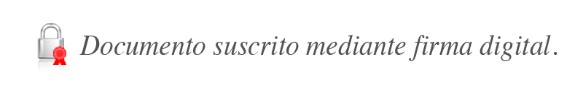 Jorge Monge BonillaSecretario del ConsejoResponsableDetalleNombre de entidad supervisadaNombre de entidad supervisadaCantidad de periodos de servicios de auditoría externaCantidad de periodos de servicios de auditoría externaÁrea de servicio (financiero-contable, tecnología de información o LC/FT/FPADM)Área de servicio (financiero-contable, tecnología de información o LC/FT/FPADM)Profesional IndependienteNombre CompletoProfesional IndependienteCantidad de periodos(a)GerenteNombre CompletoGerenteCantidad de periodos(a)EncargadoNombre CompletoEncargadoCantidad de periodos(a)Socio 1Nombre CompletoSocio 1Cantidad de periodos(a)Socio 2Nombre CompletoSocio 2Cantidad de periodos(a)Socio 3Nombre CompletoCantidad de periodos(a)”